附件三：.南京市江宁开发区部分企业用工信息表、招聘简章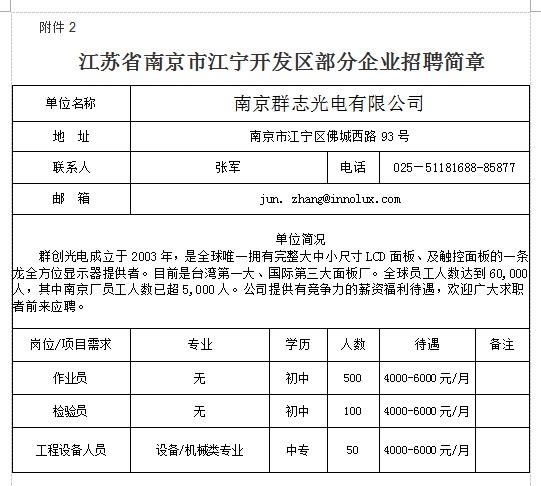 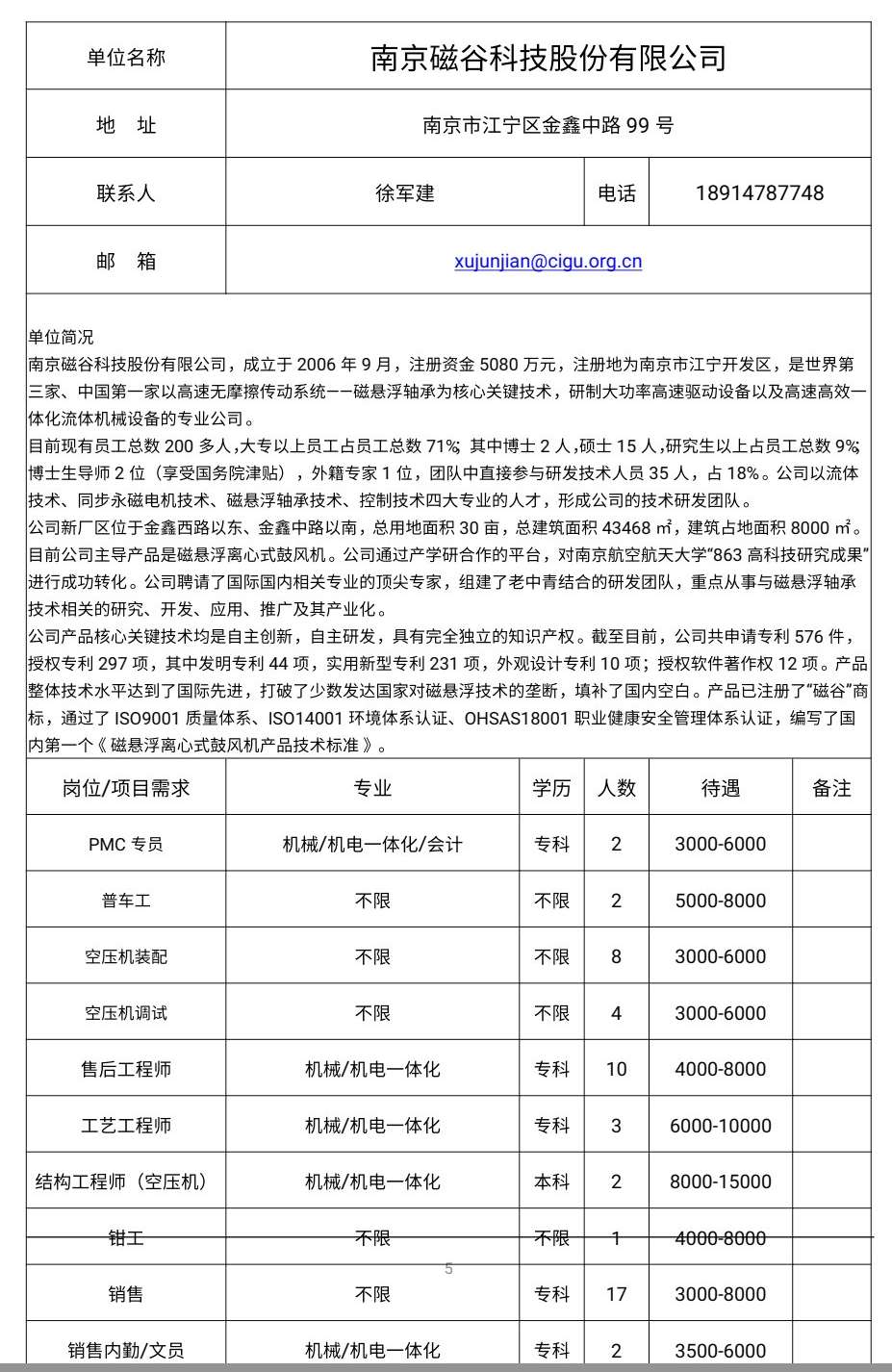 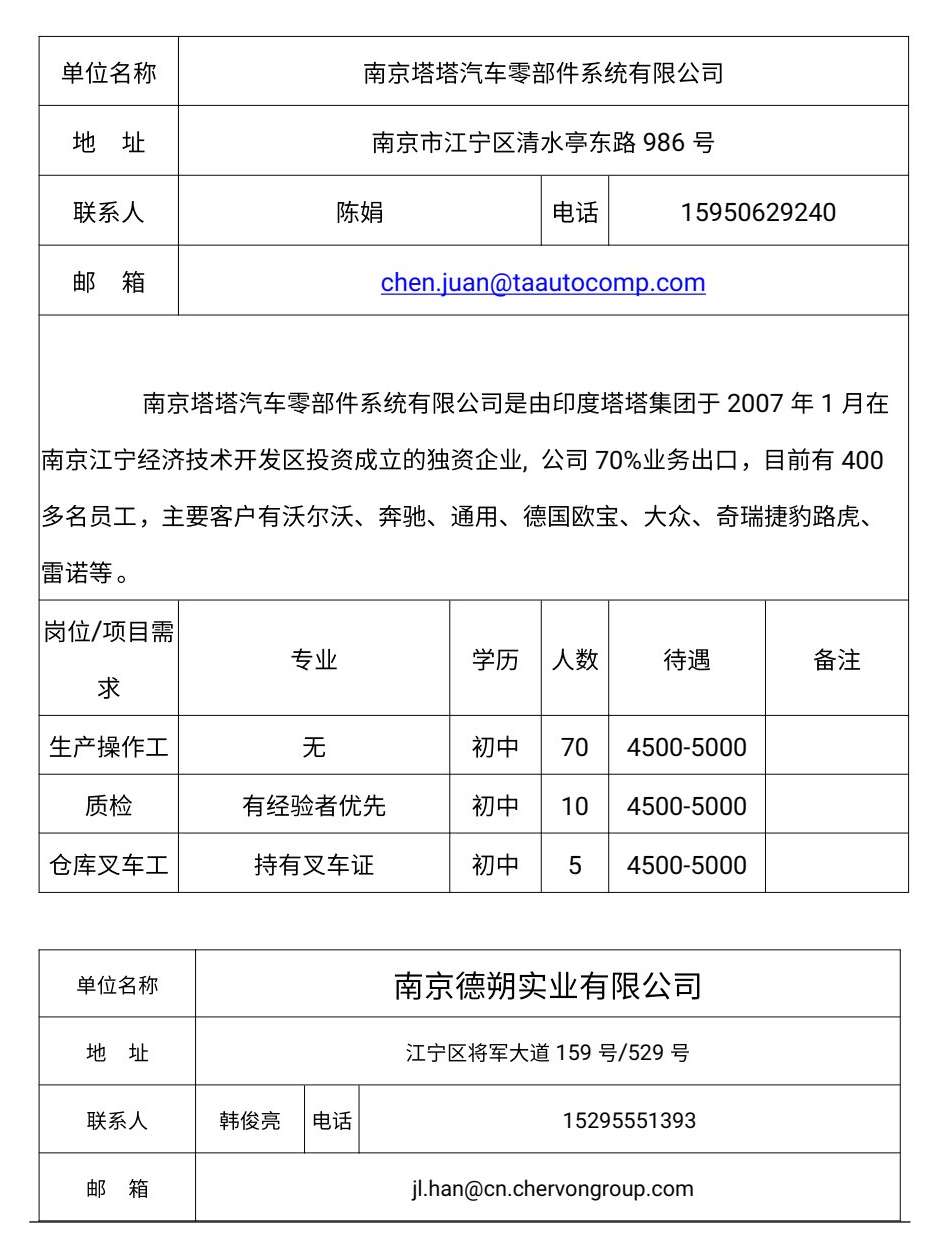 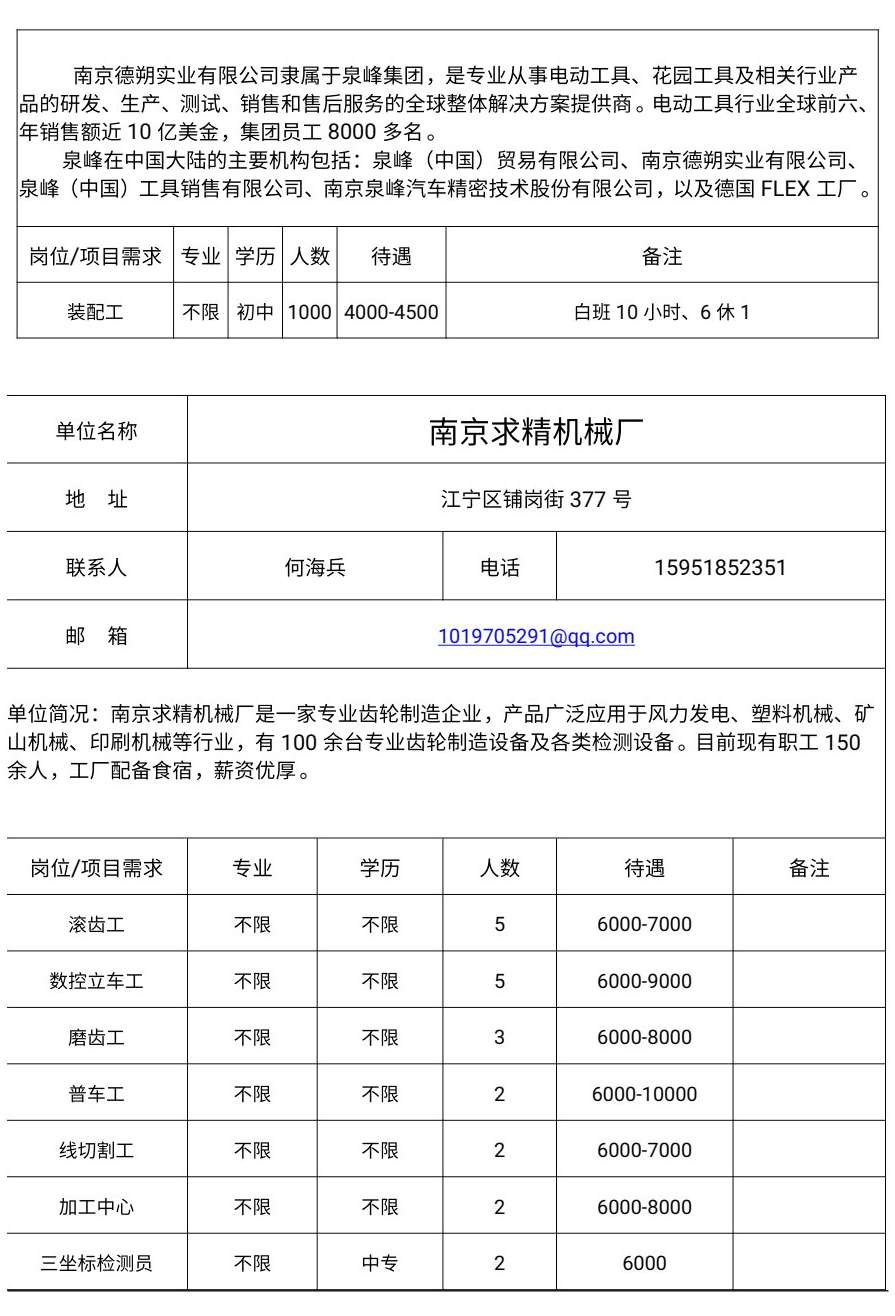 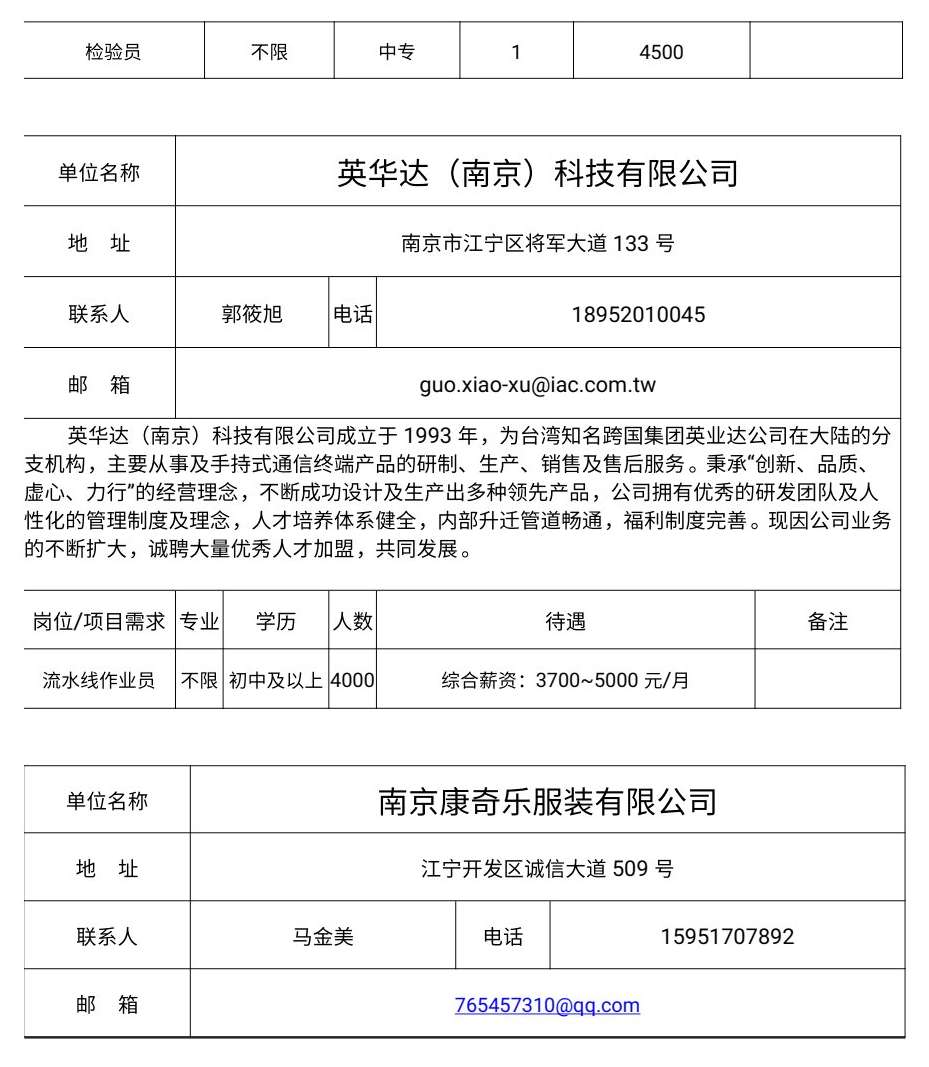 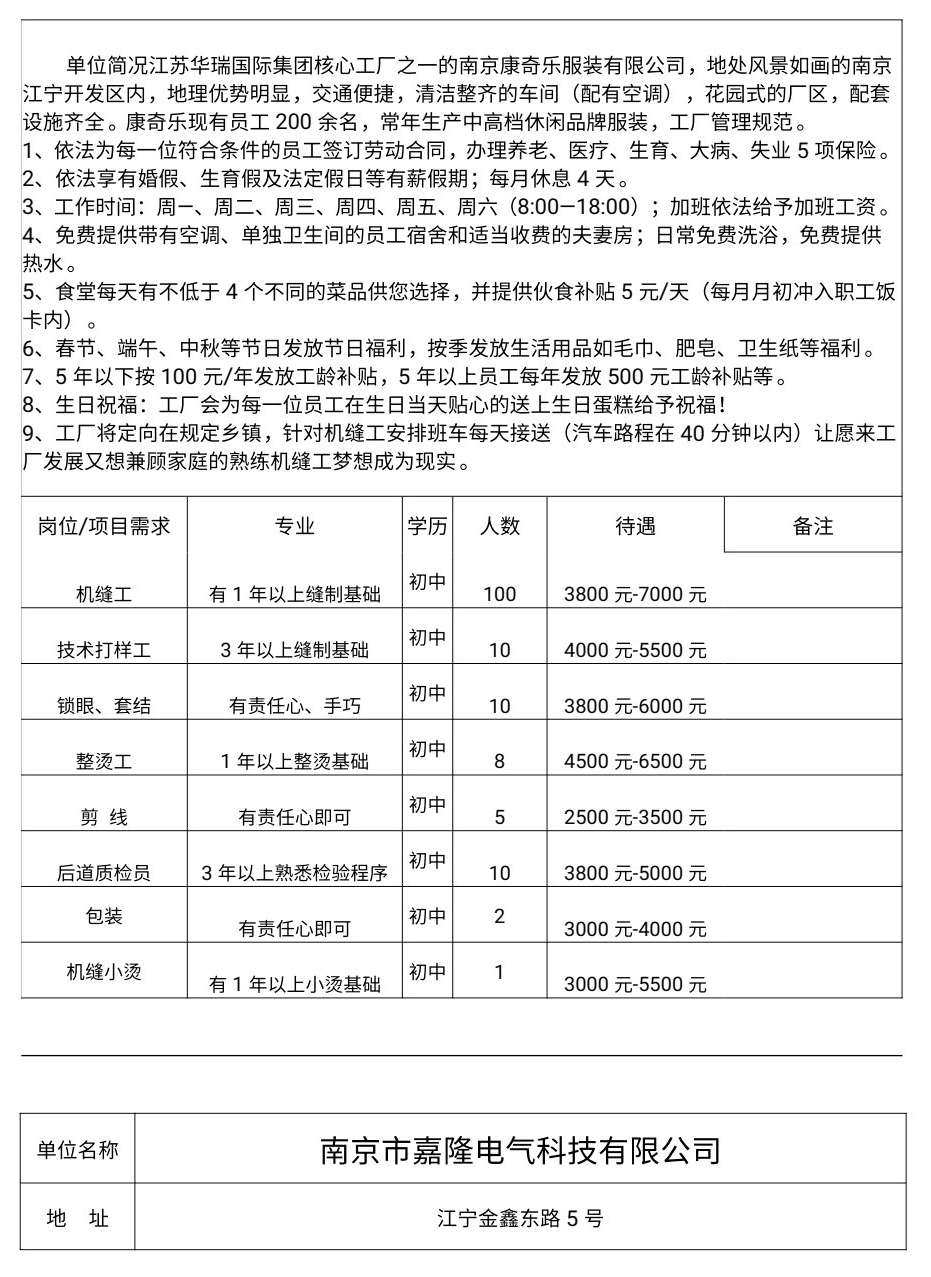 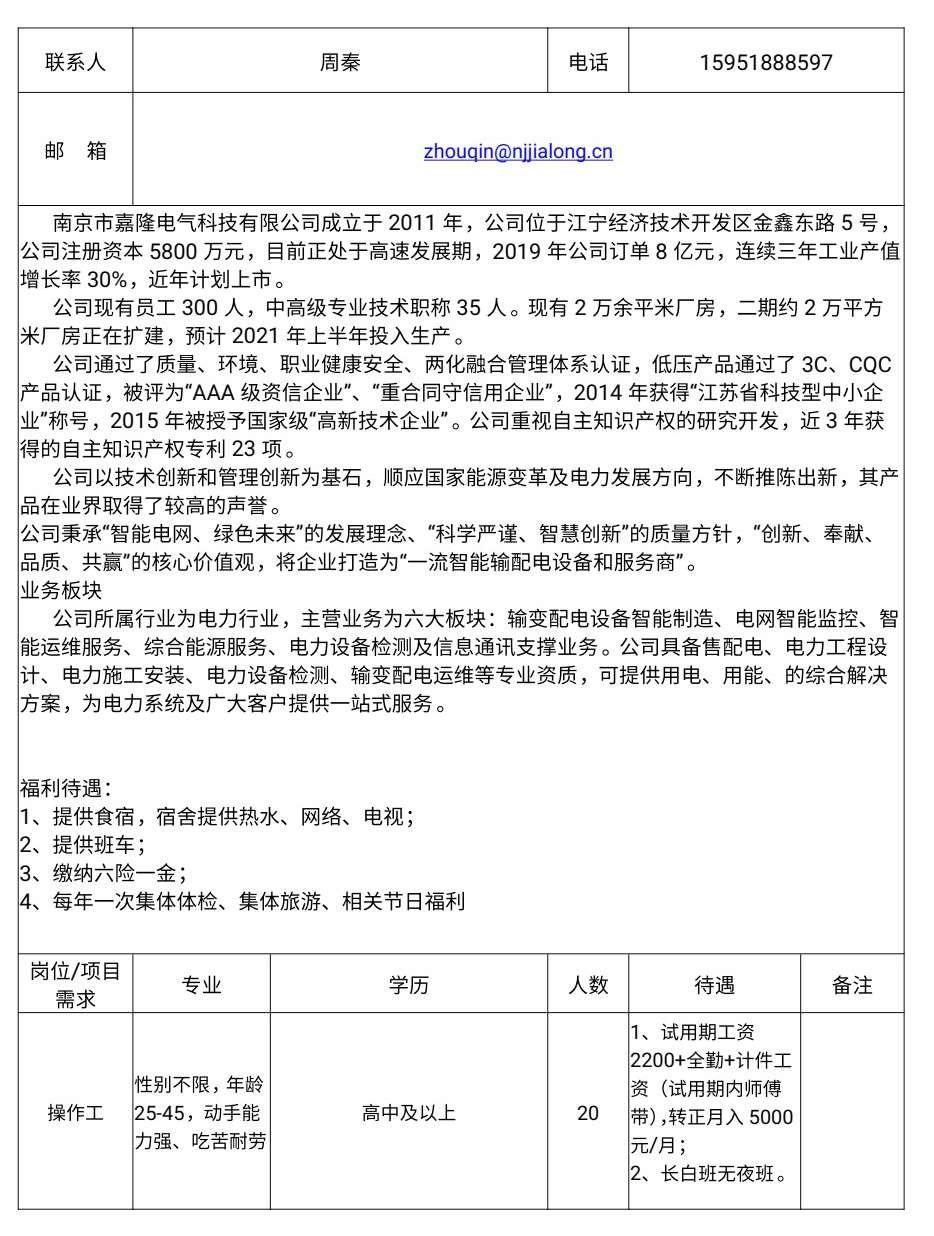 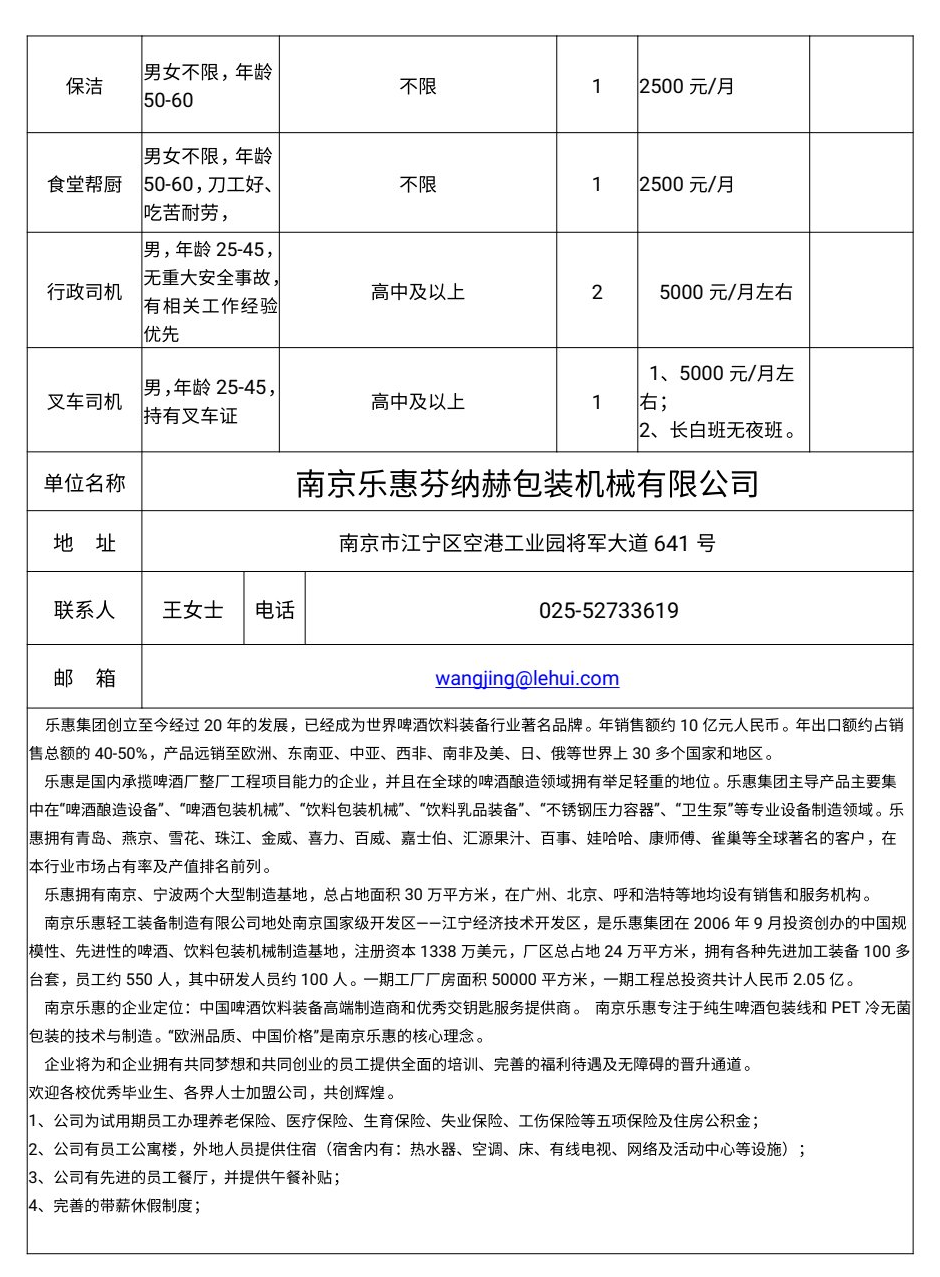 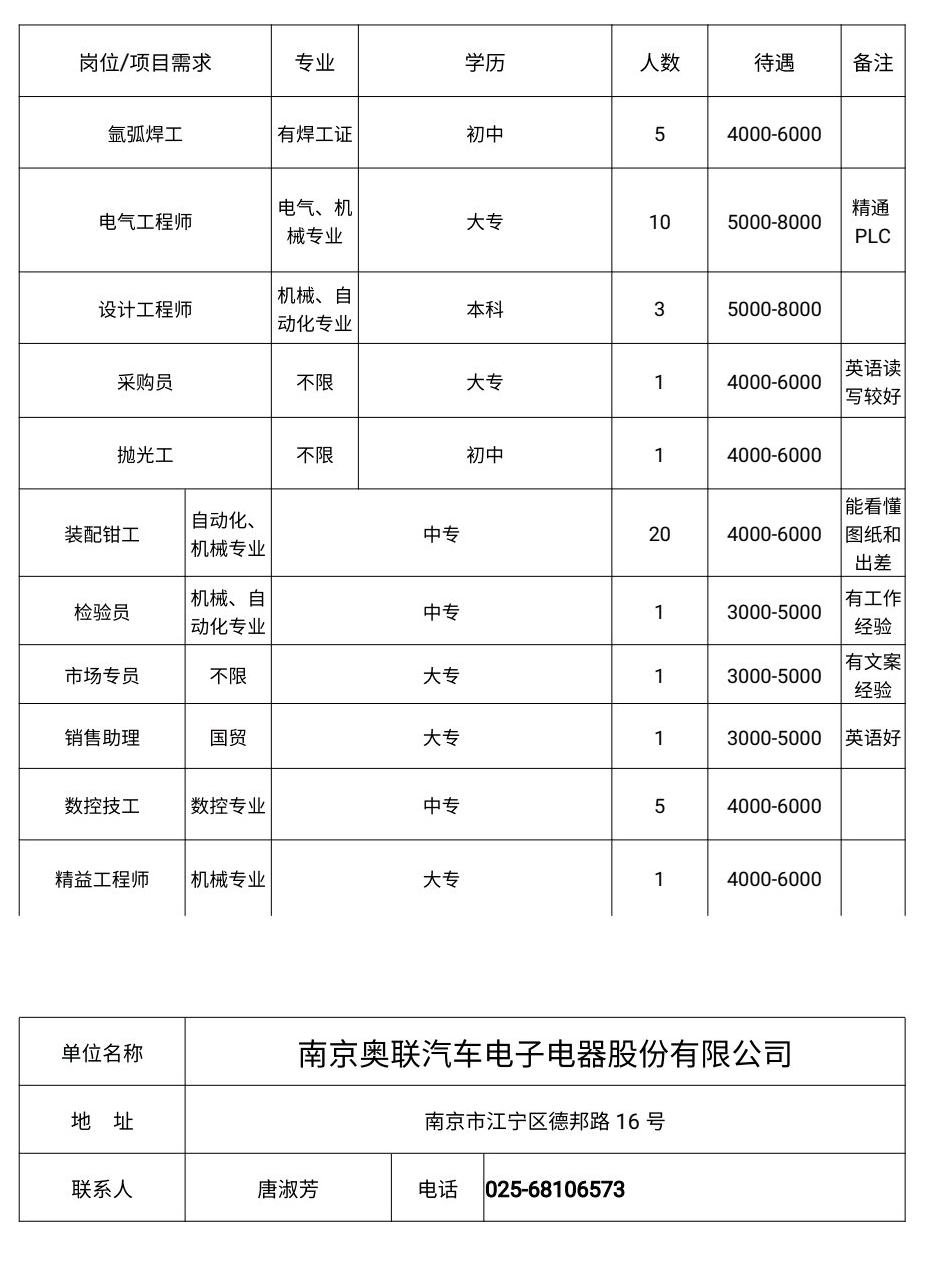 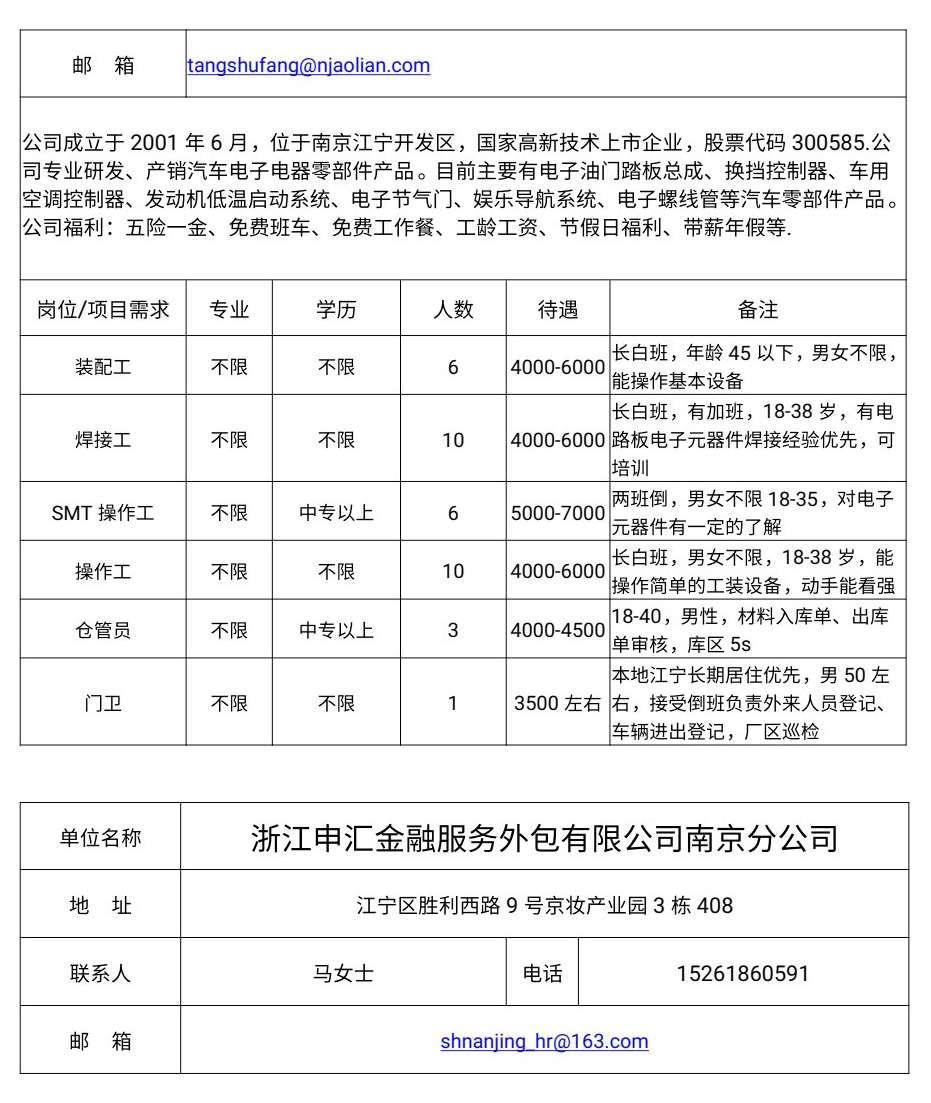 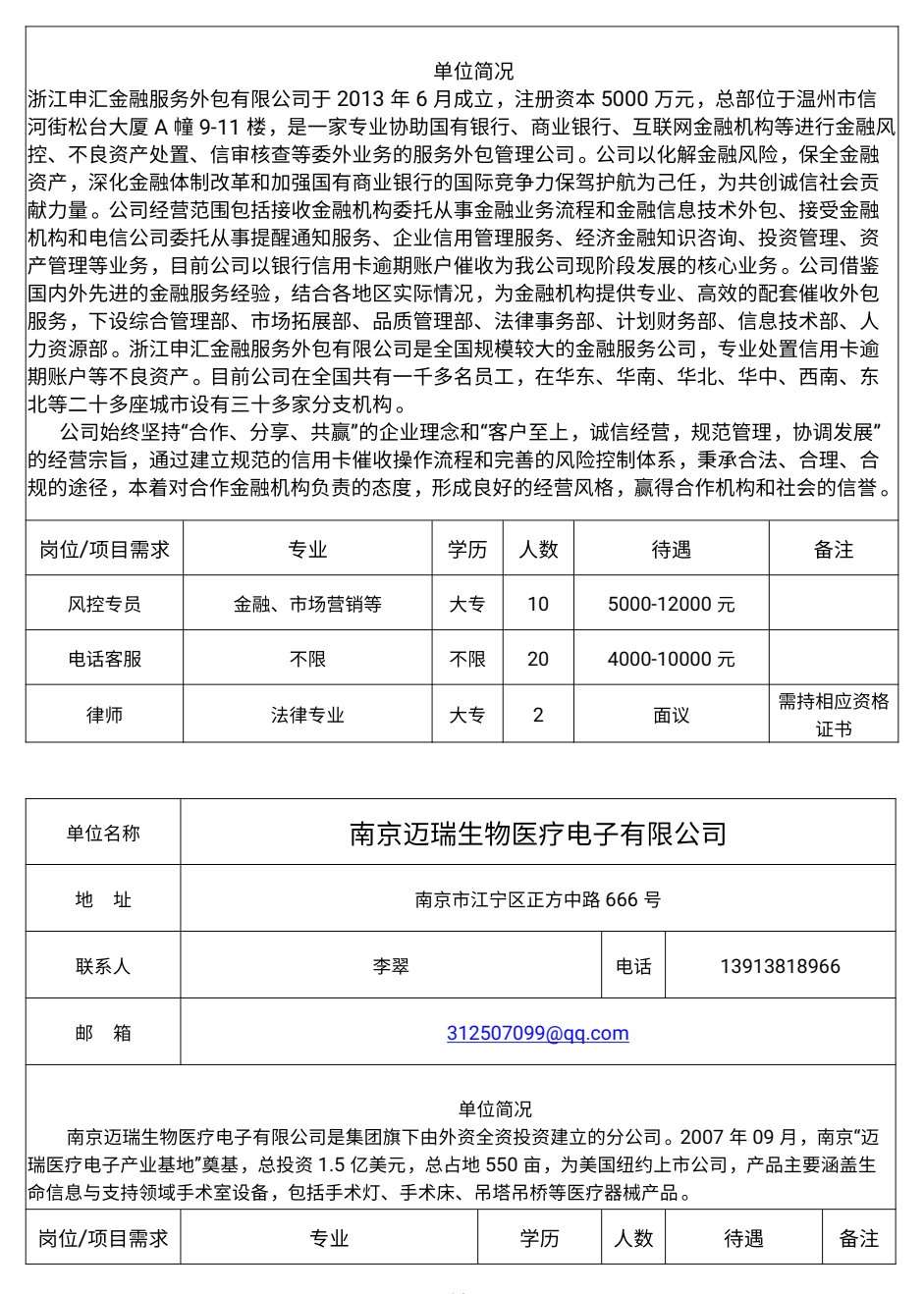 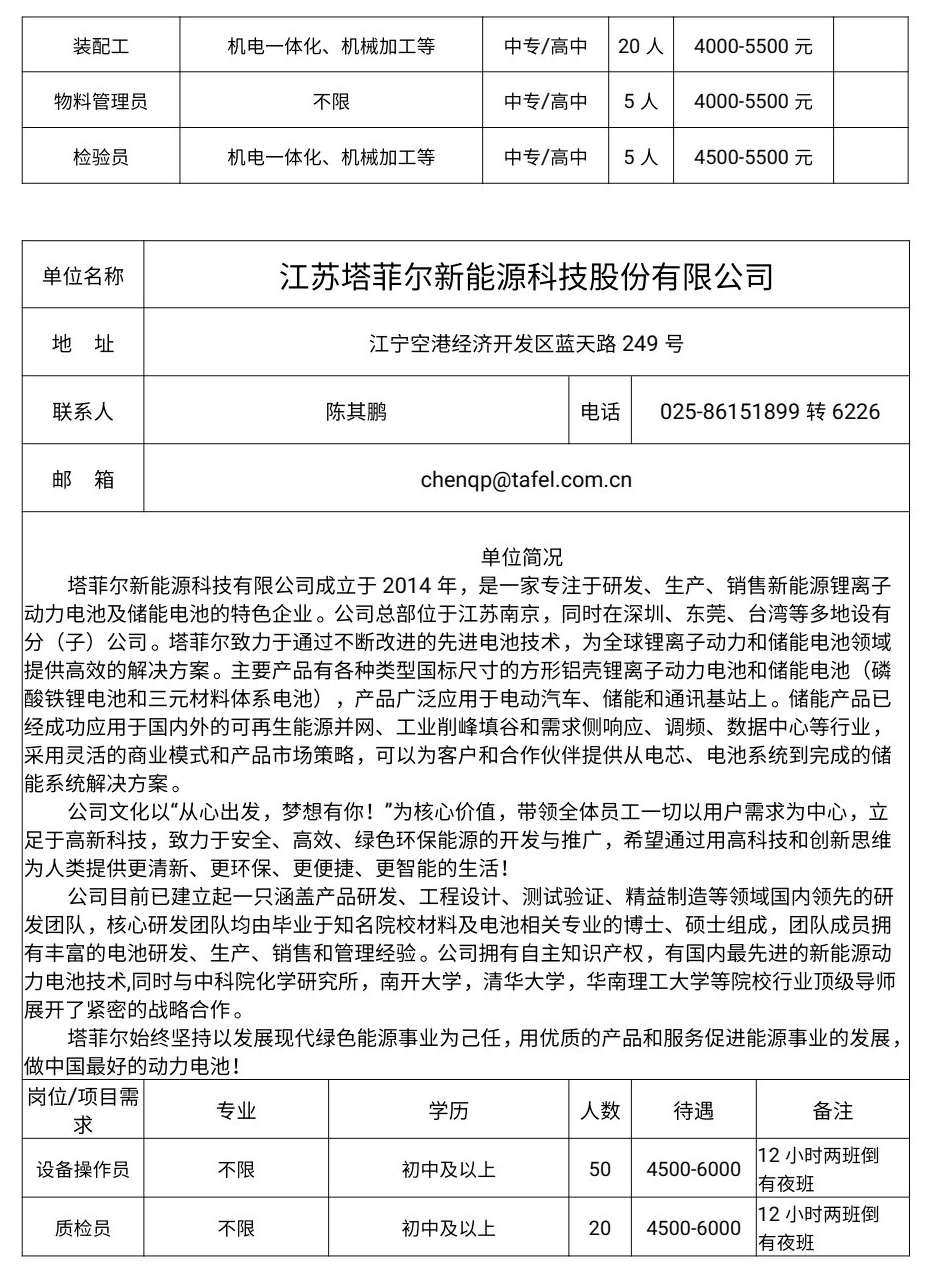 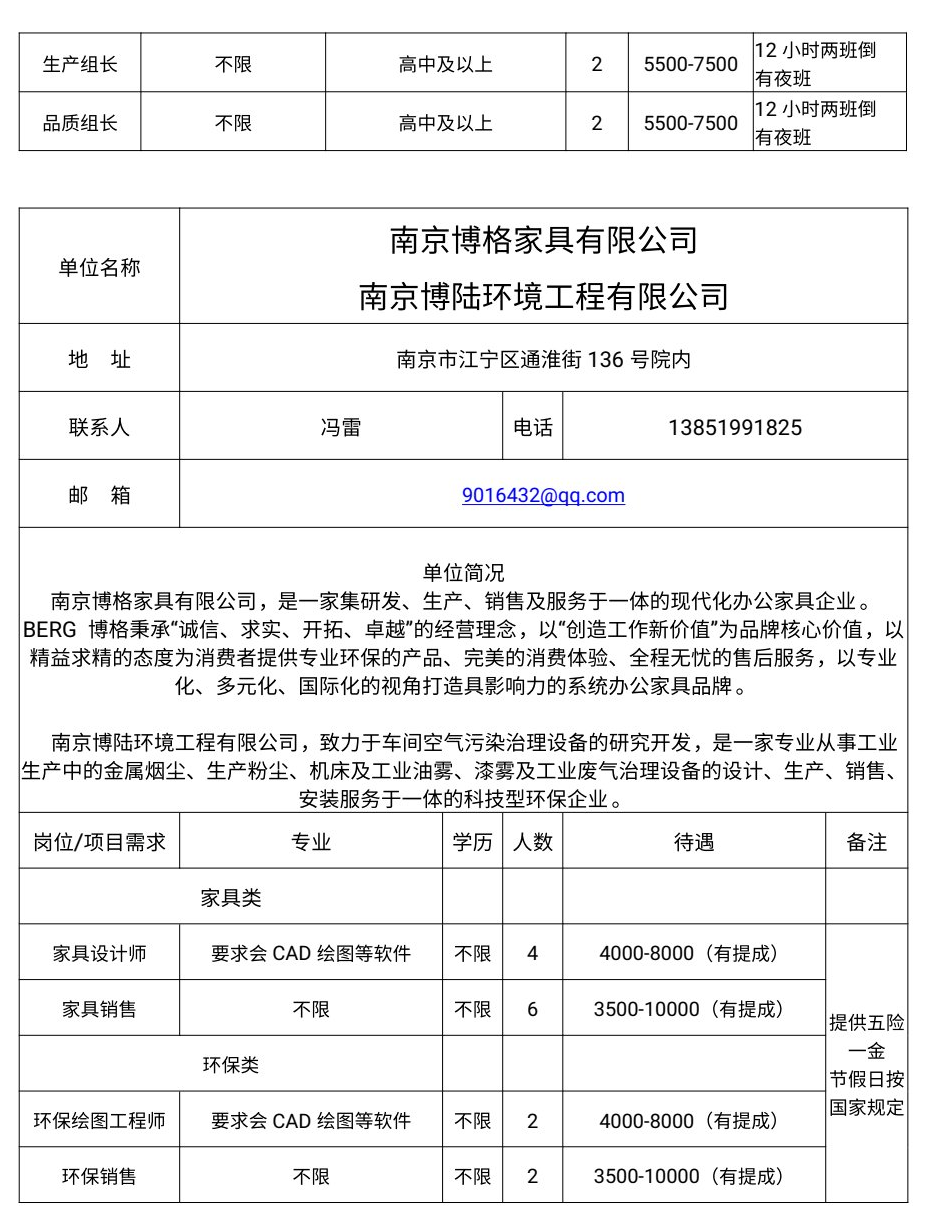 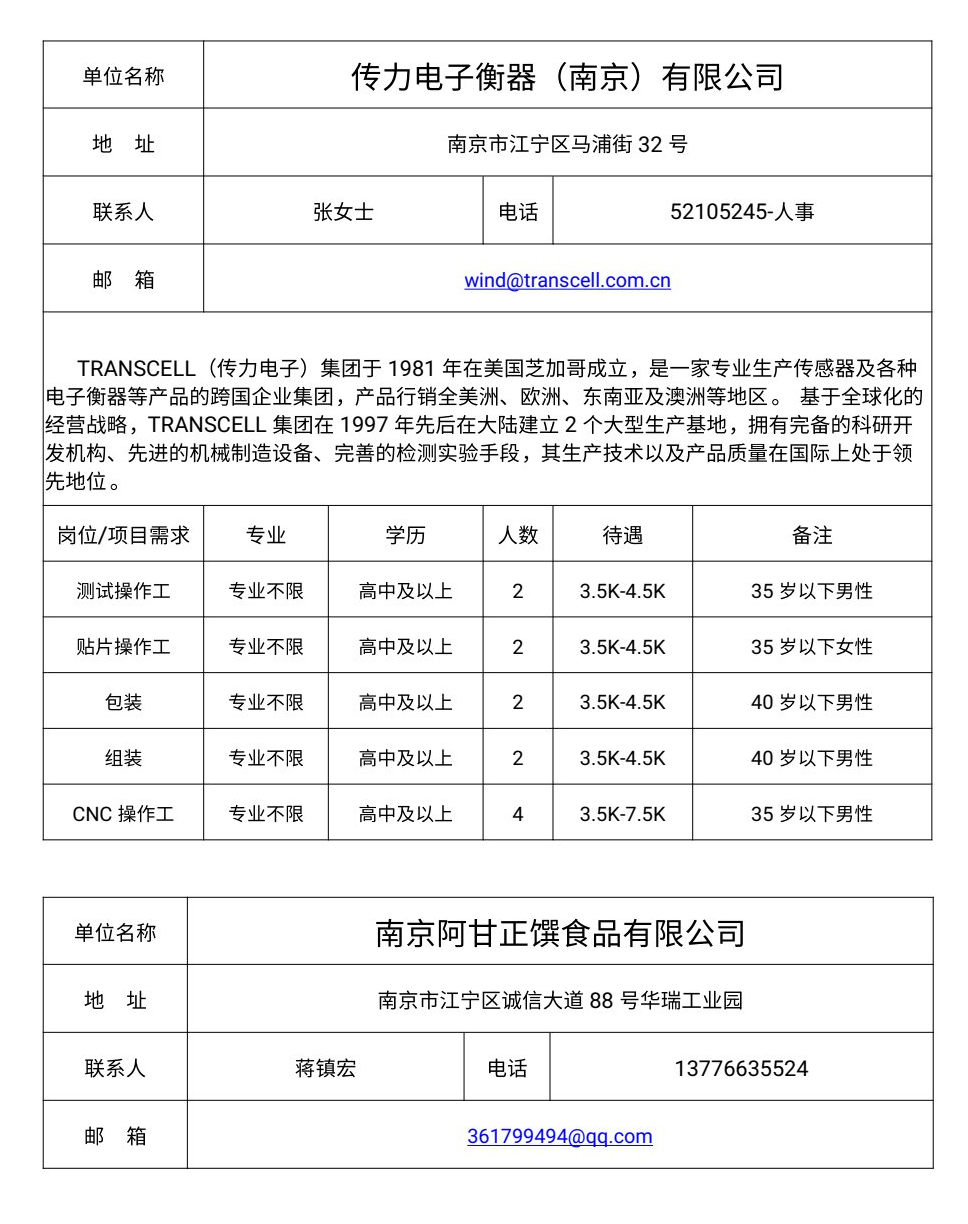 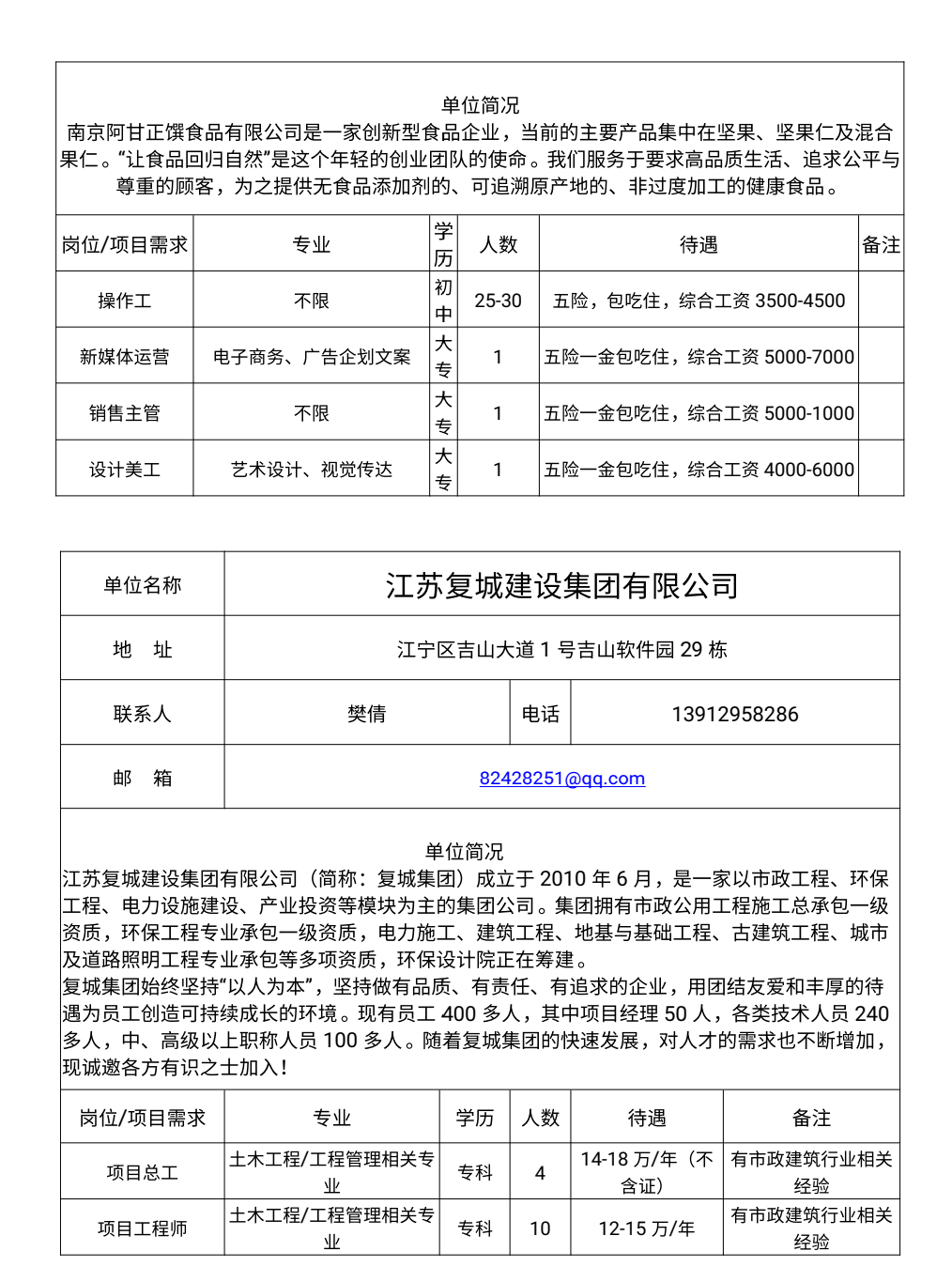 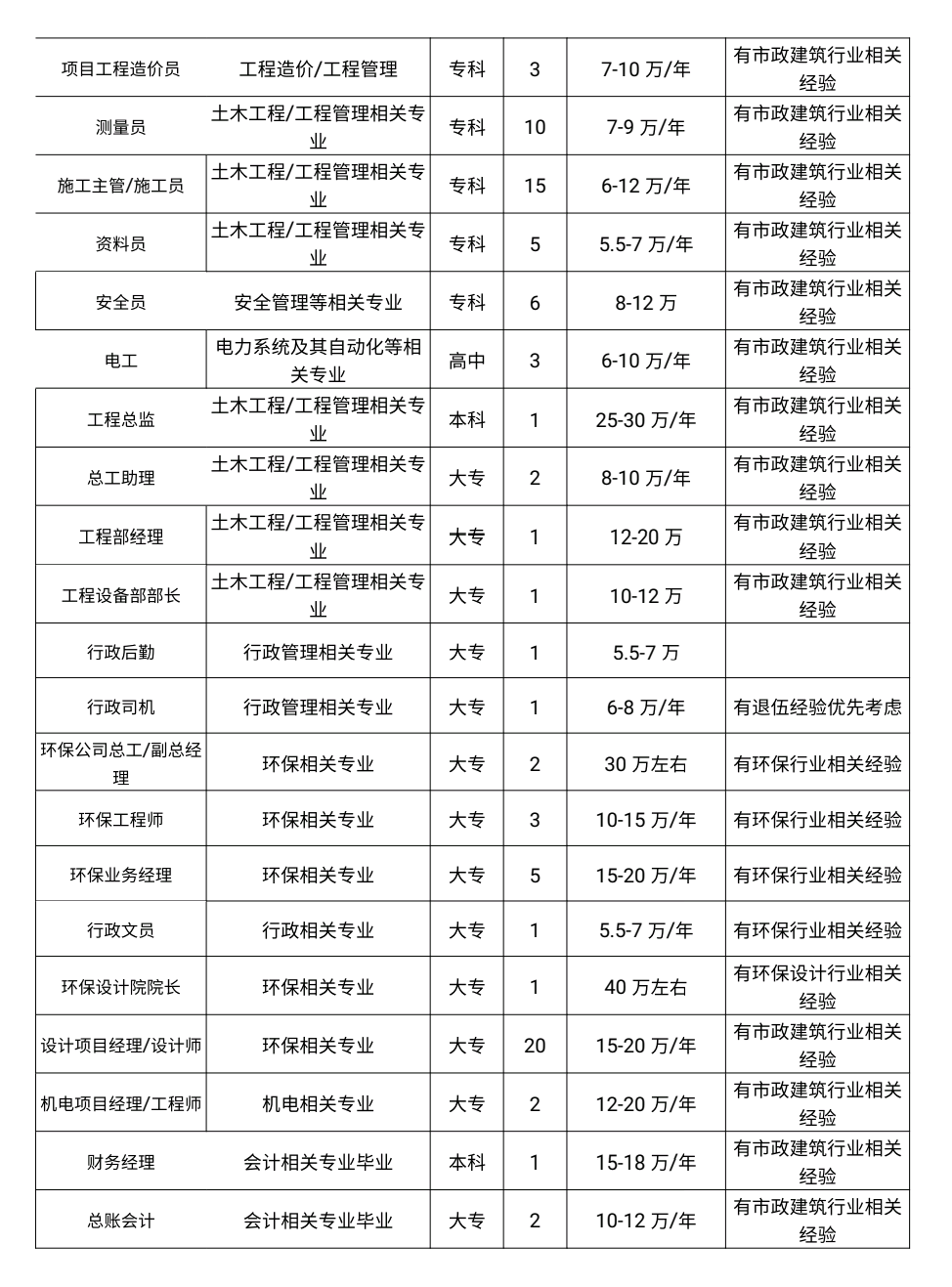 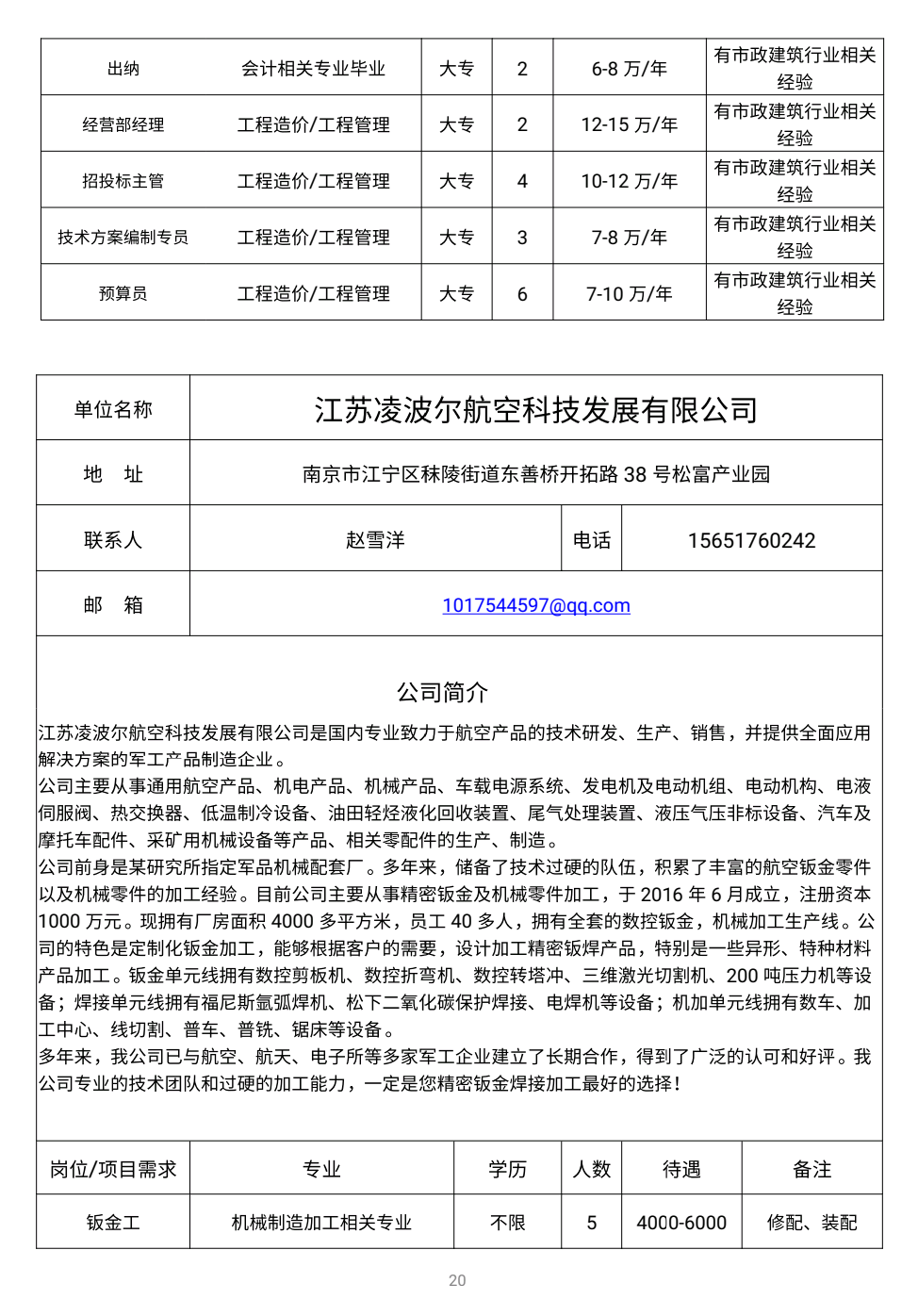 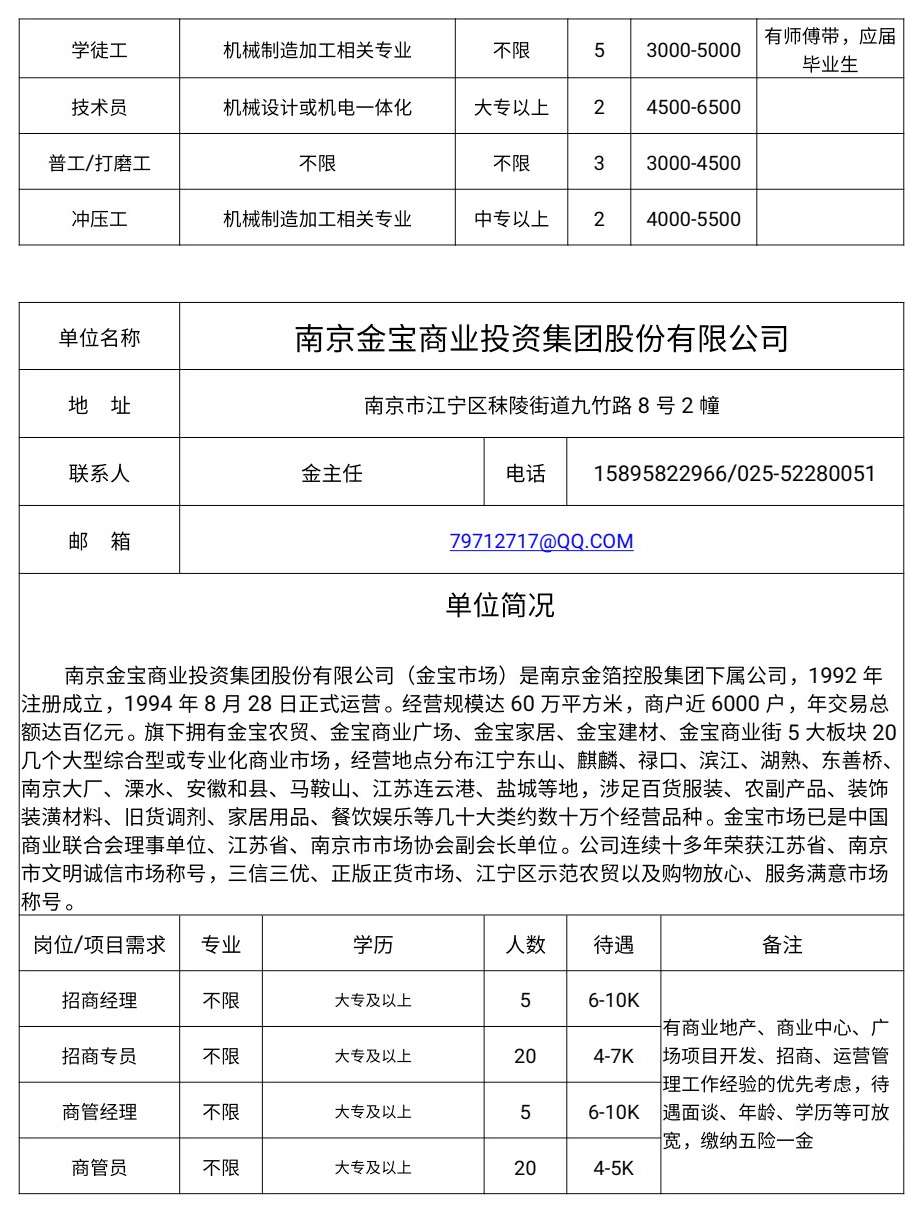 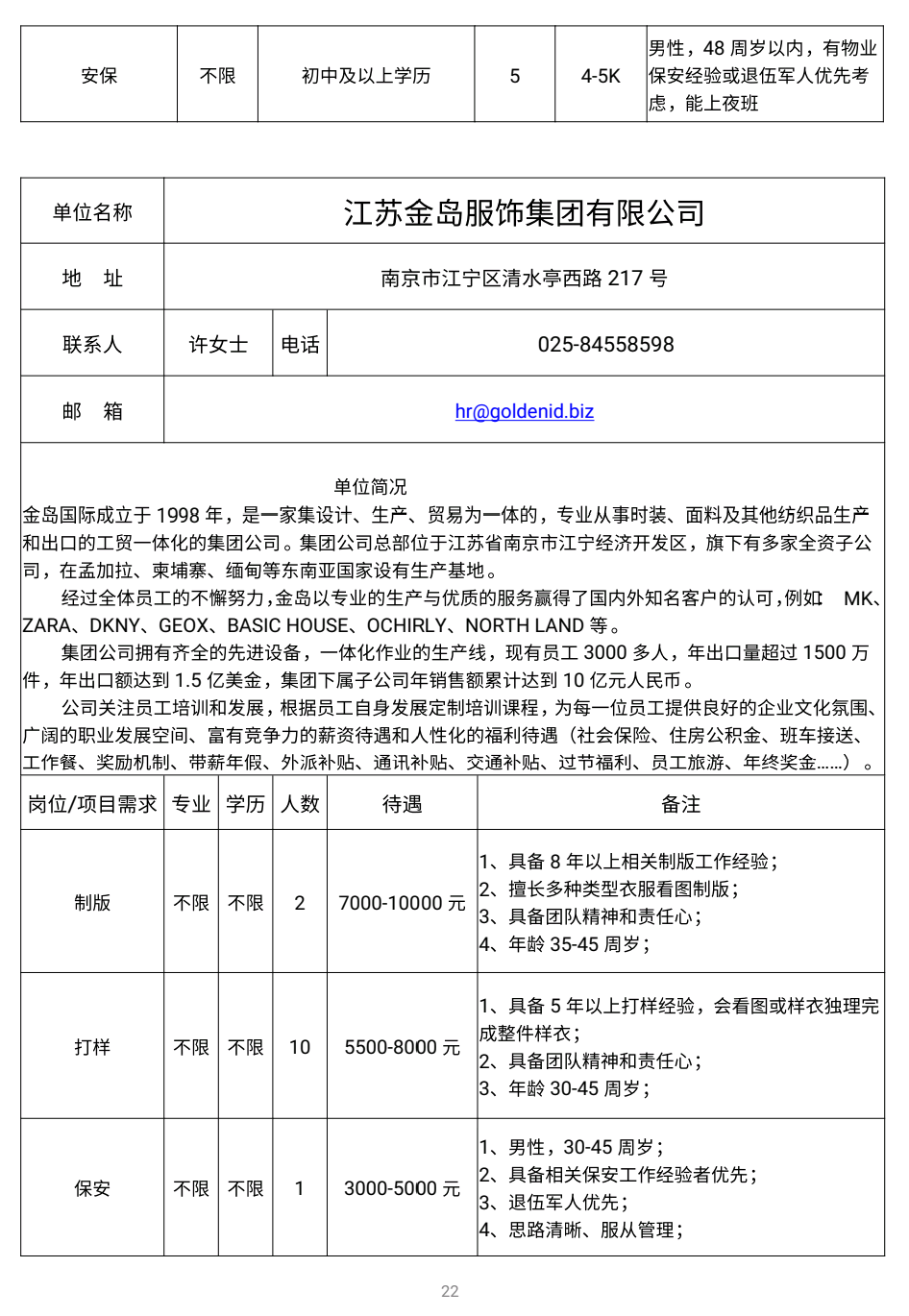 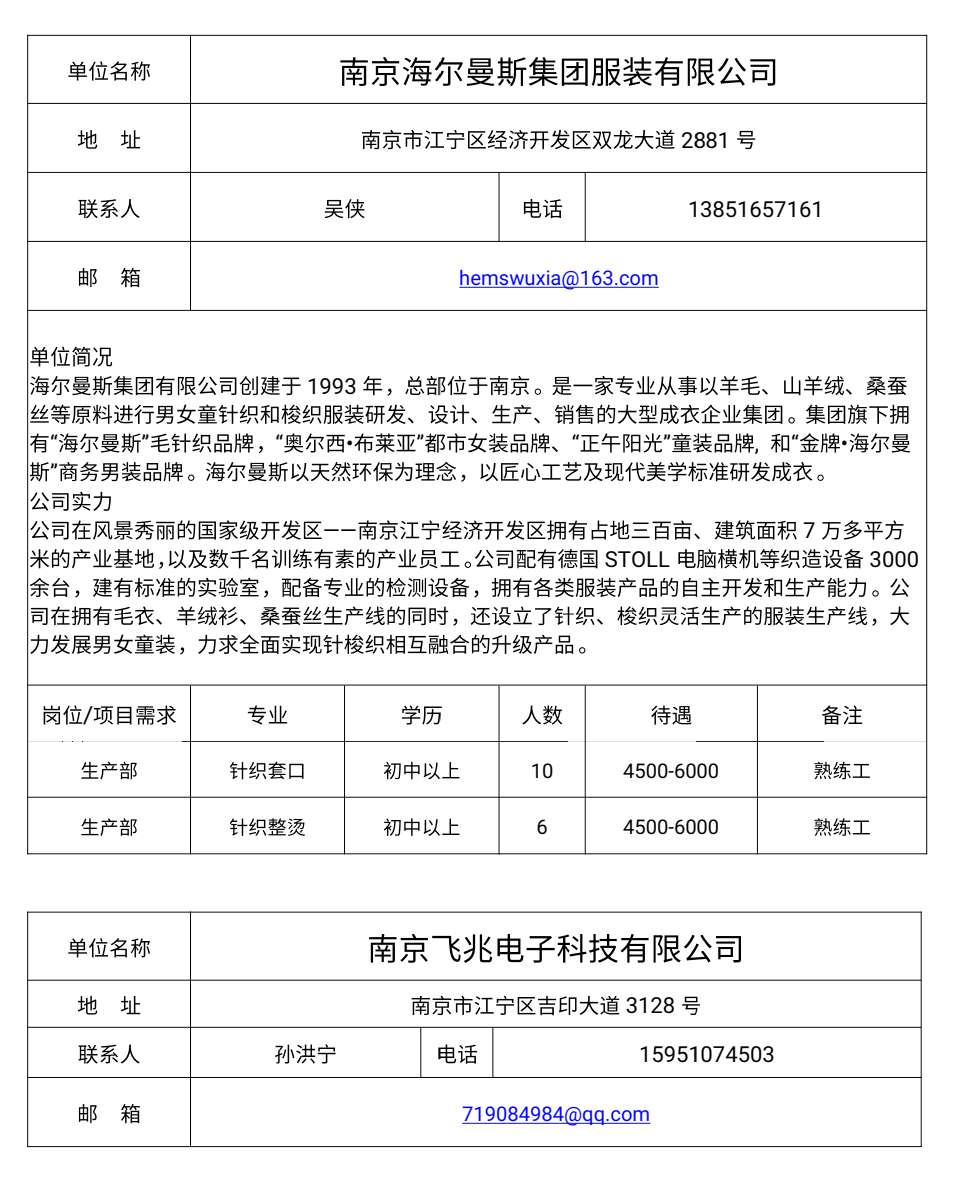 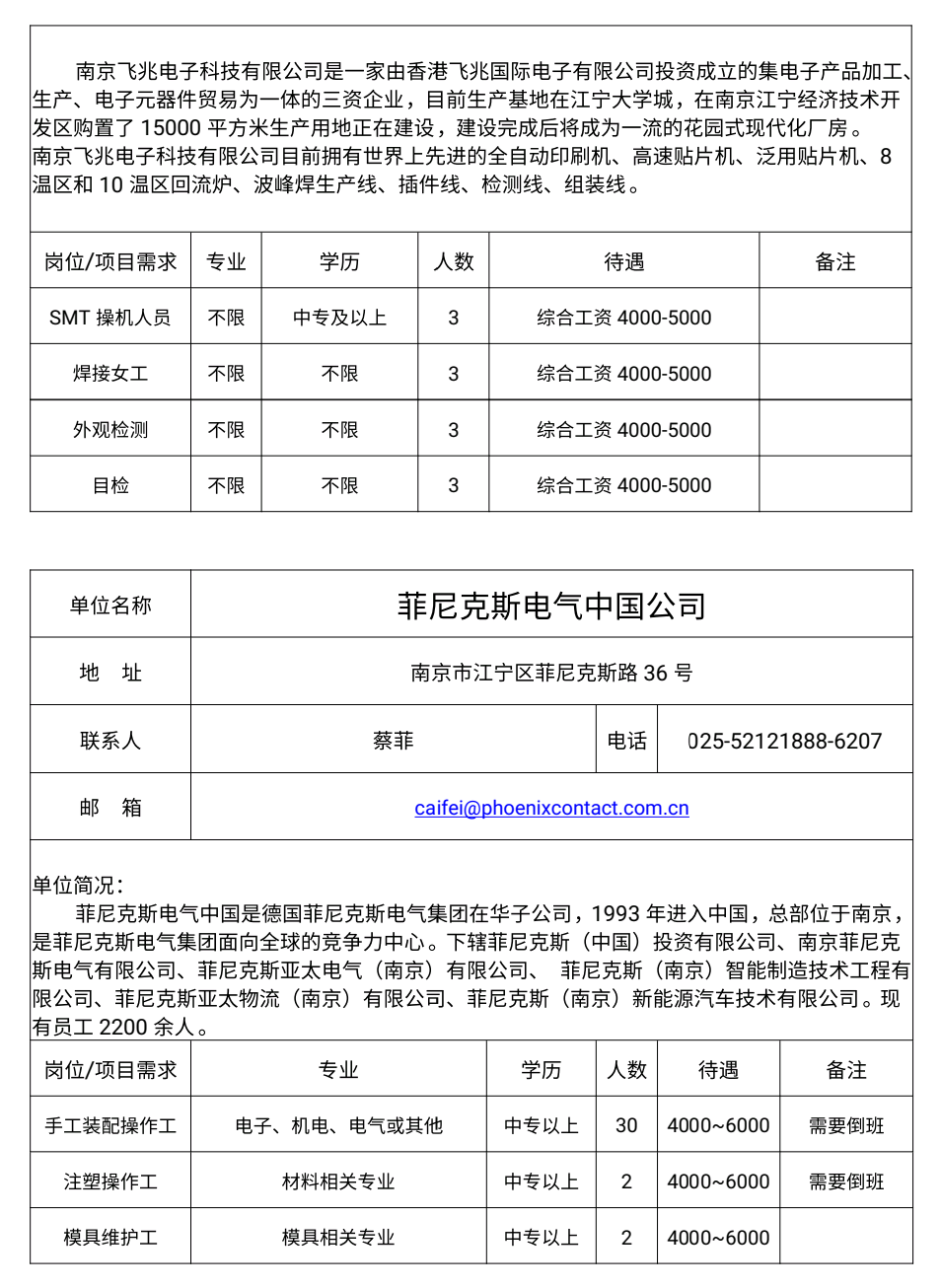 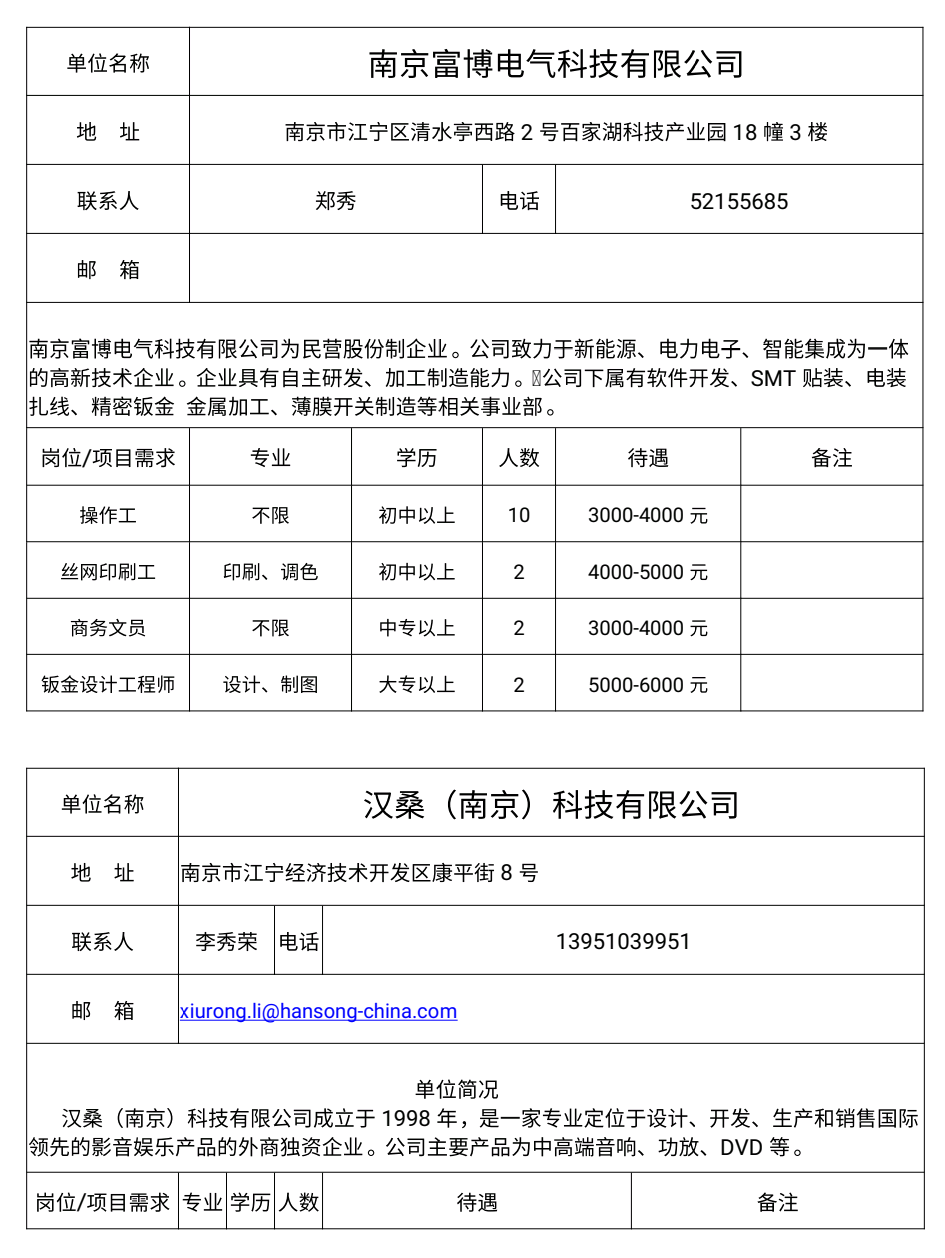 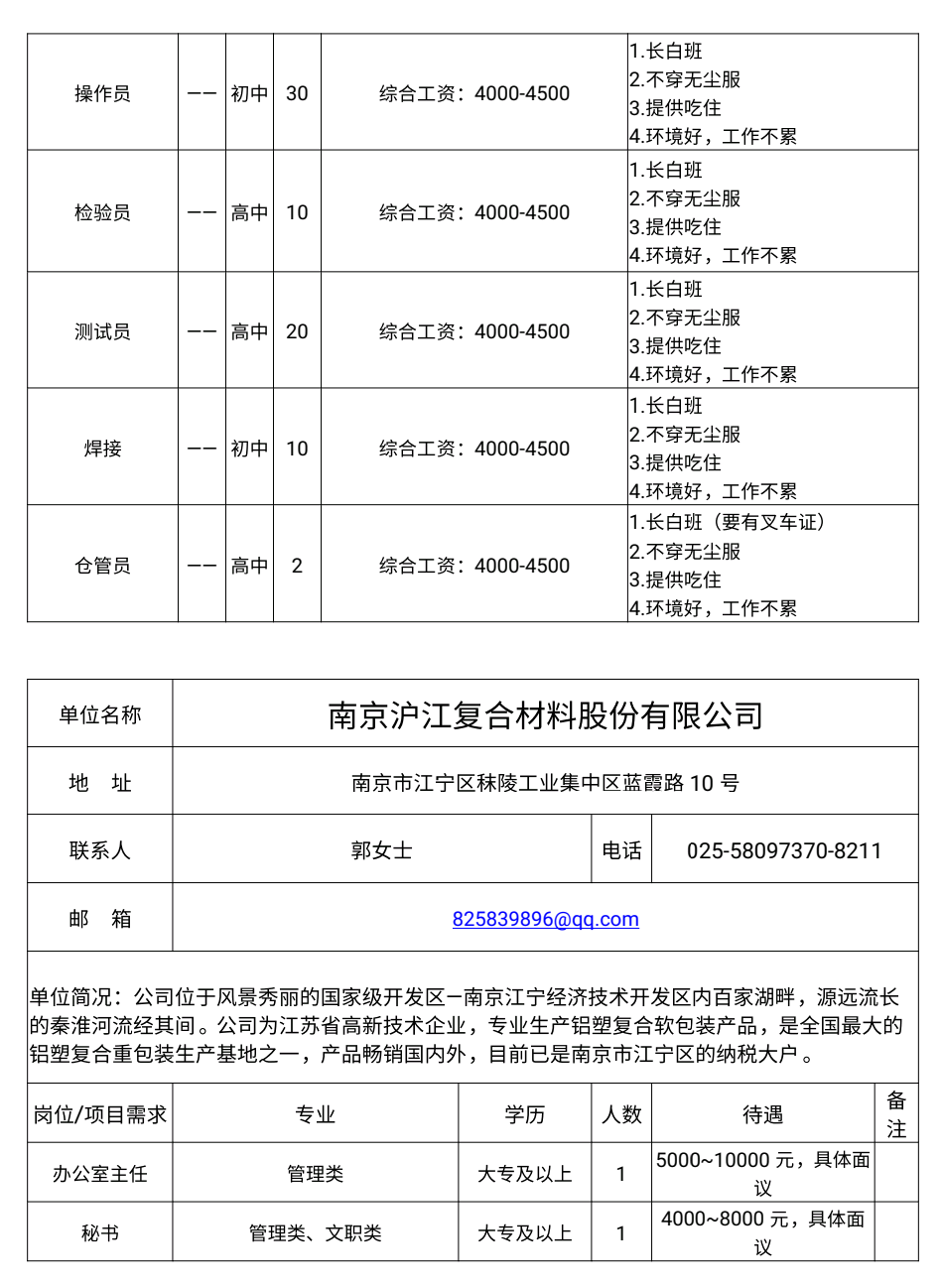 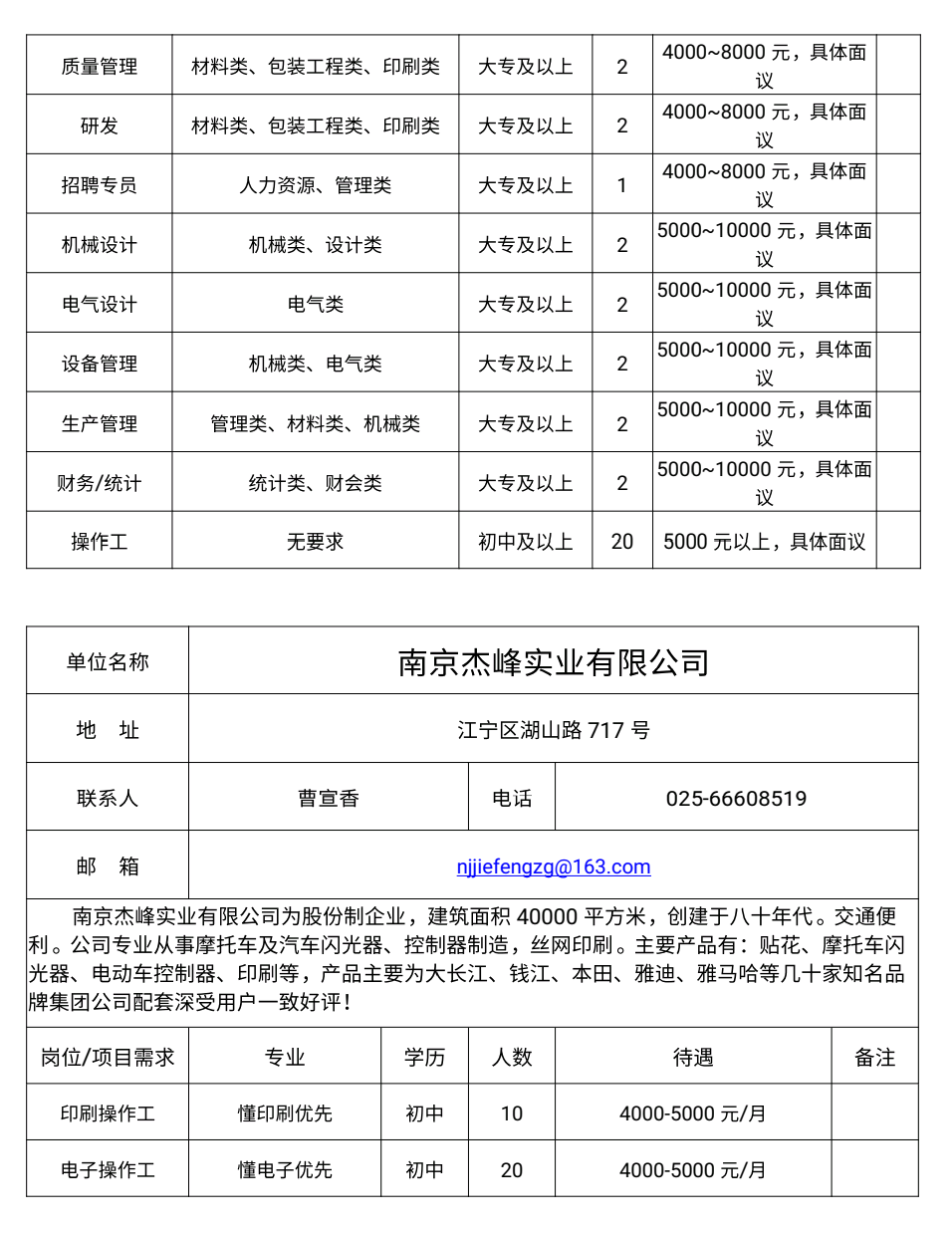 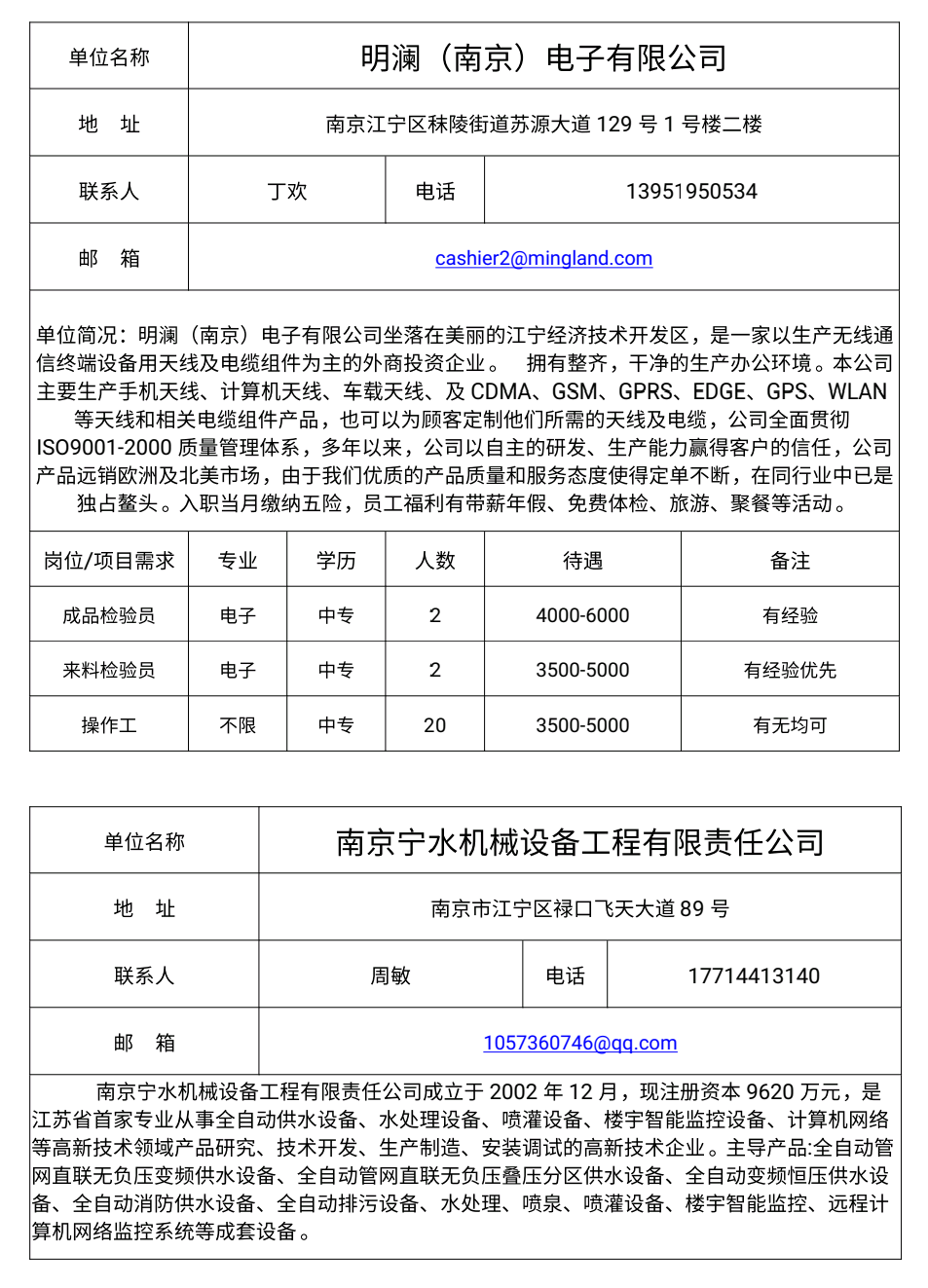 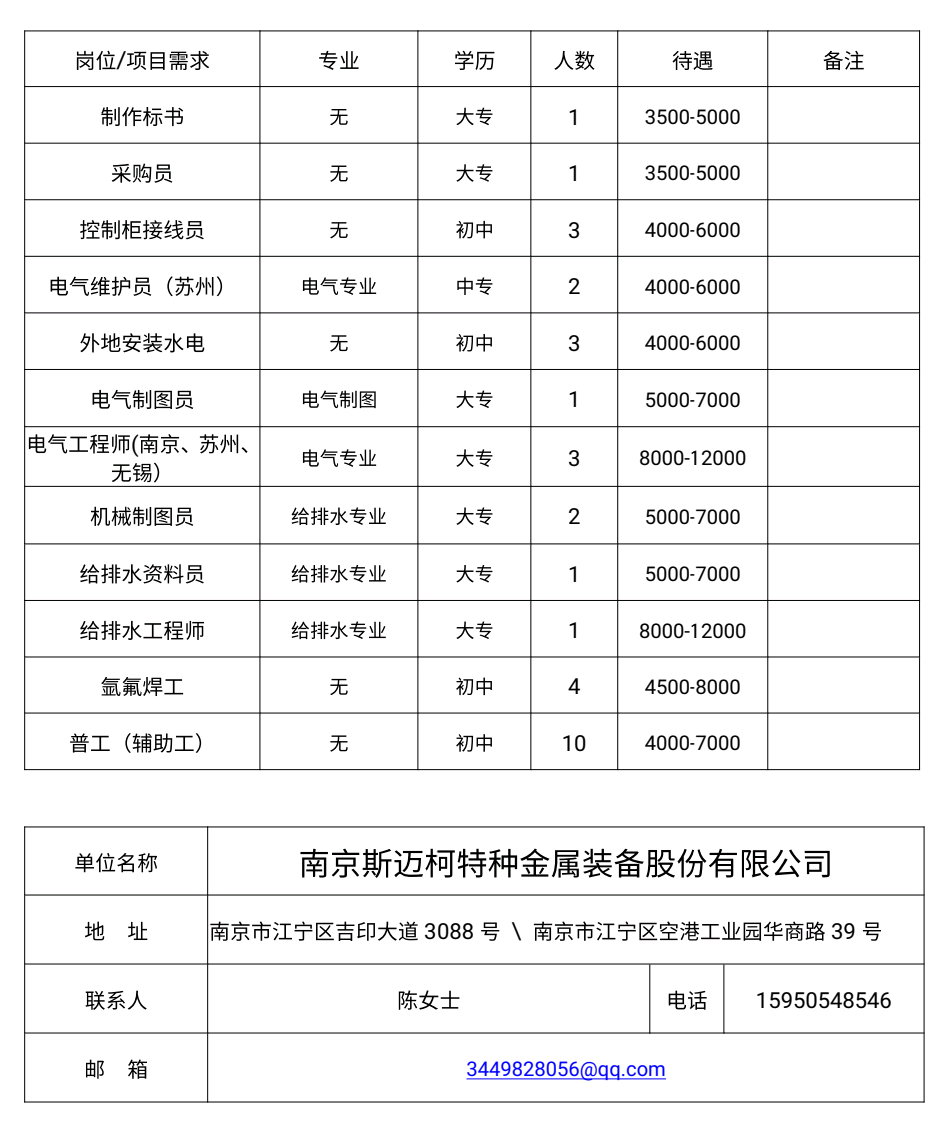 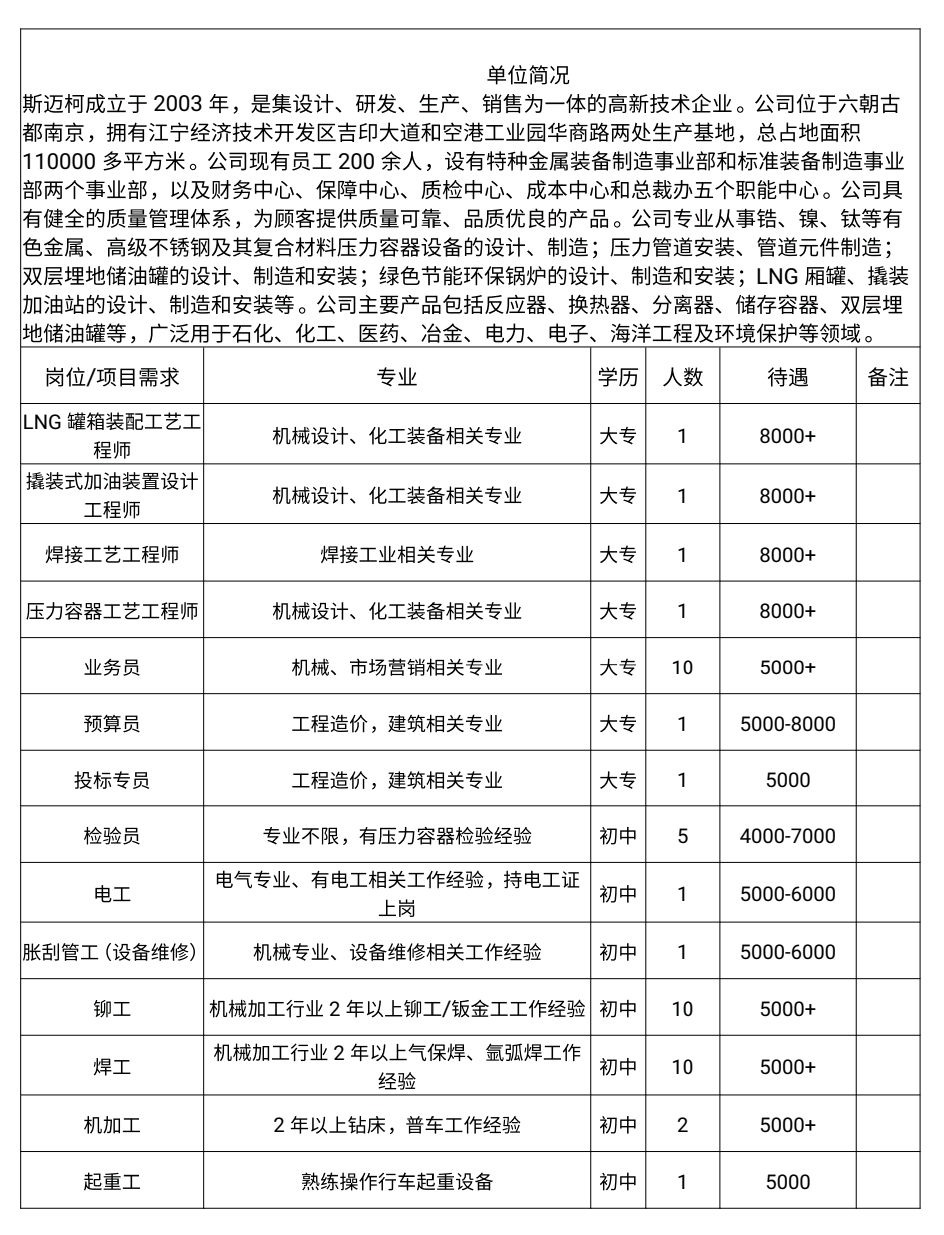 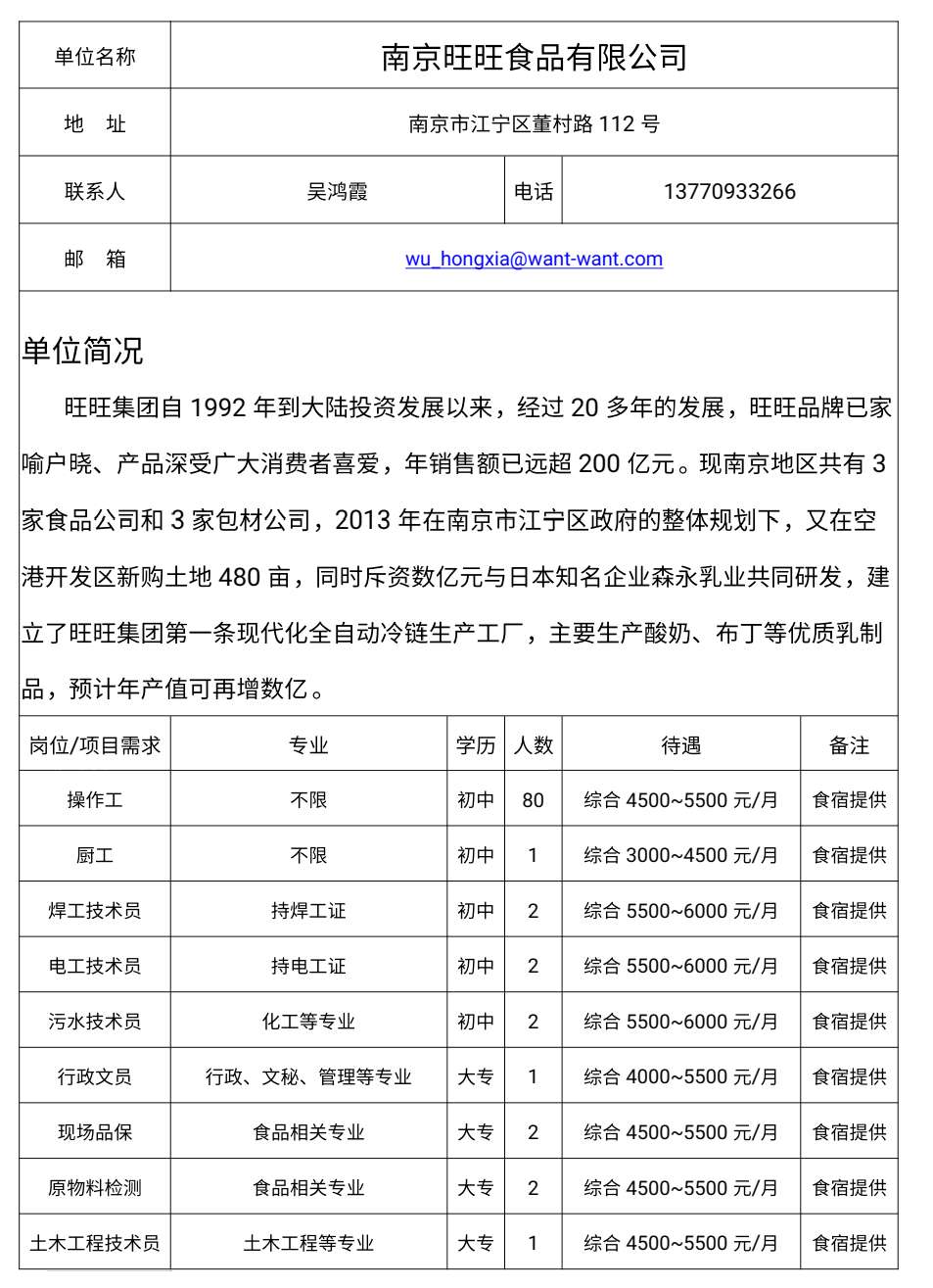 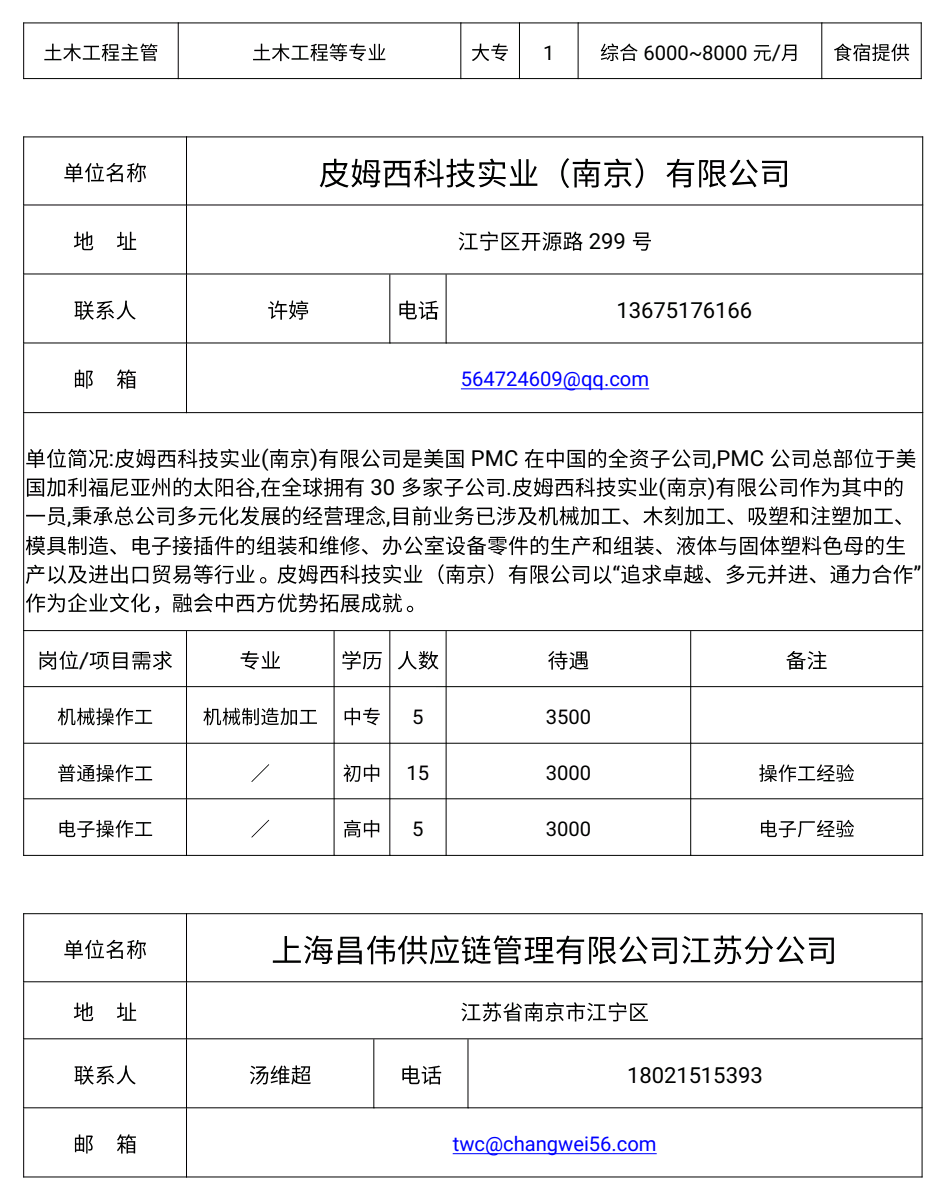 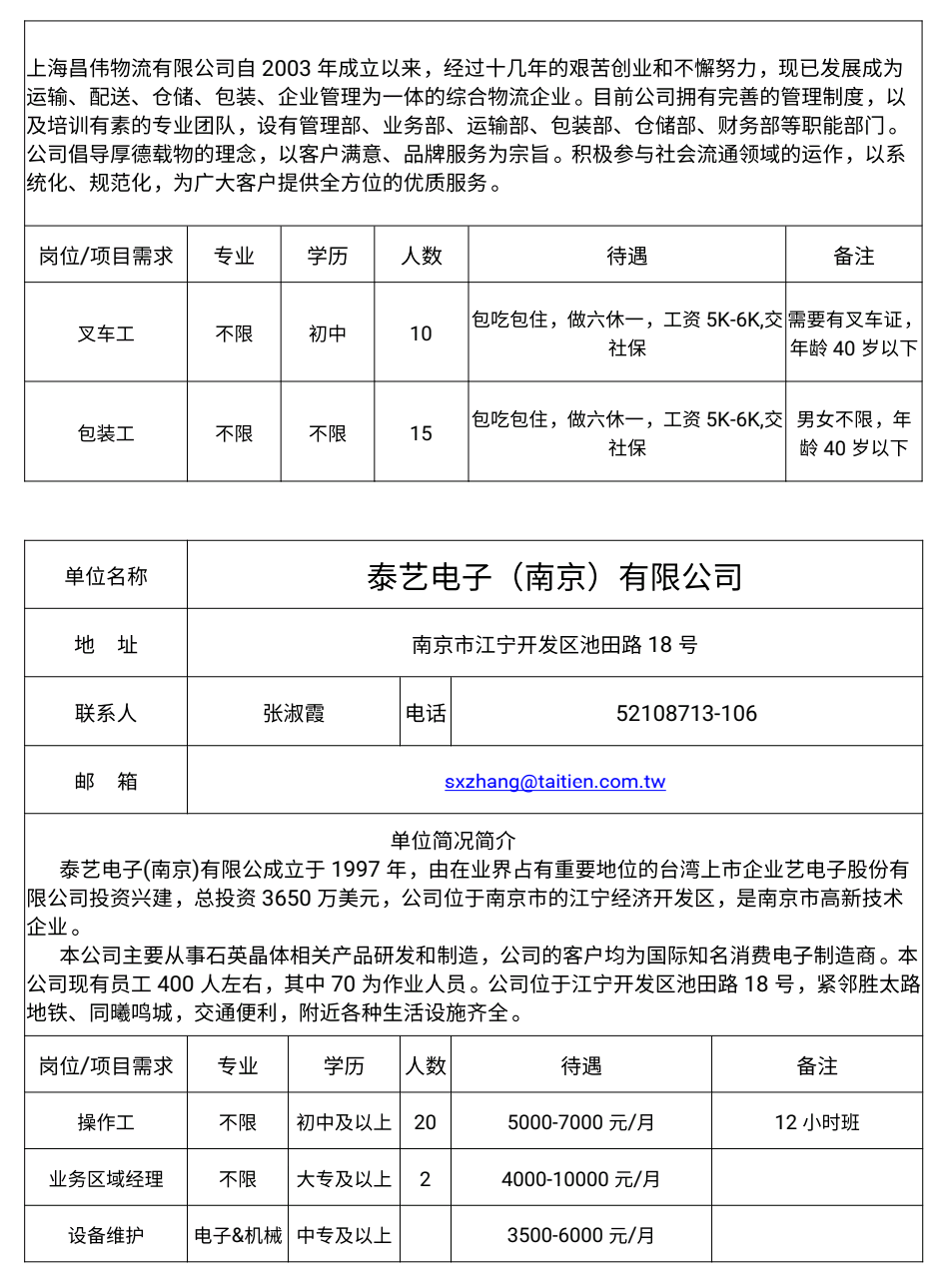 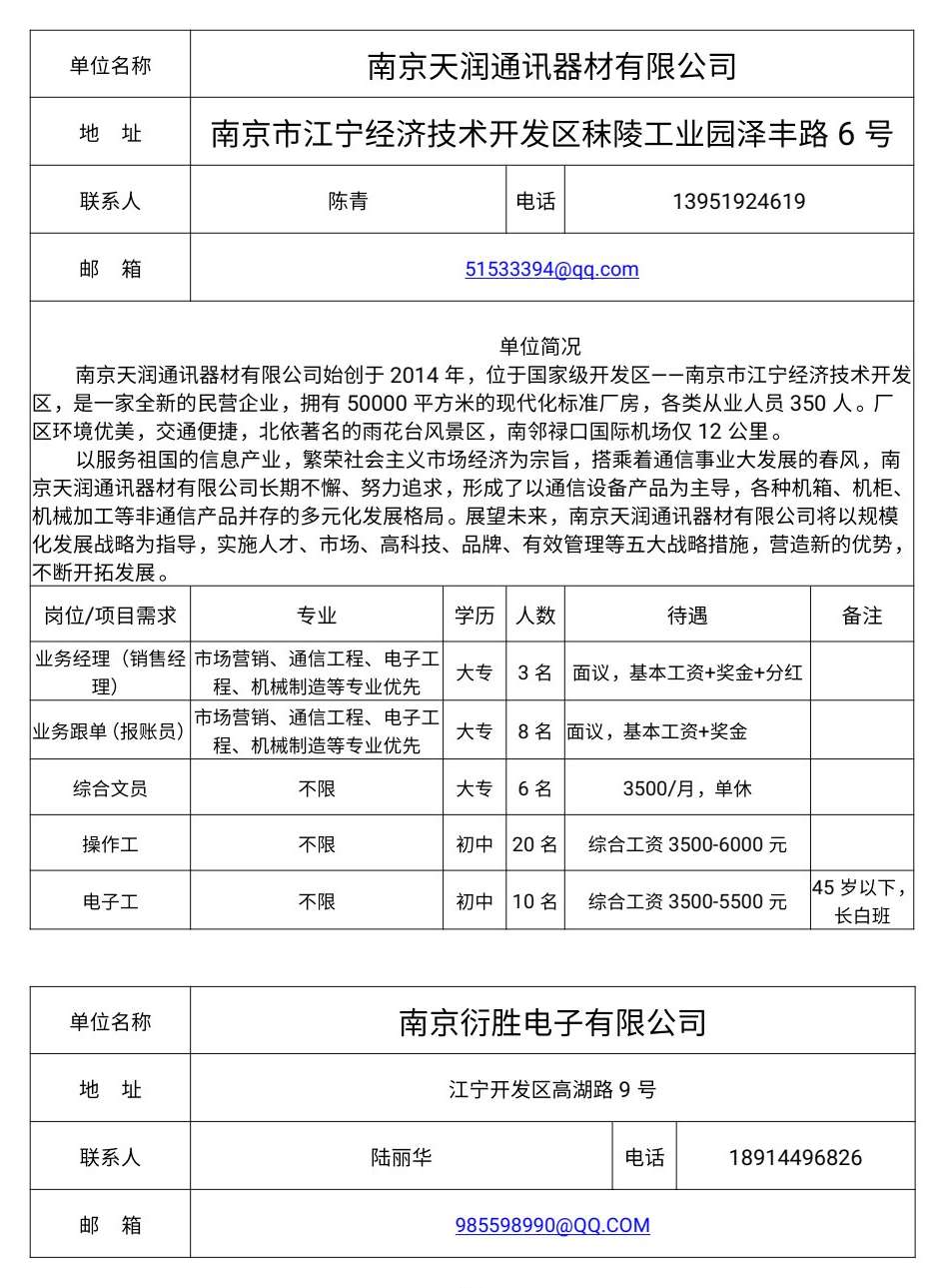 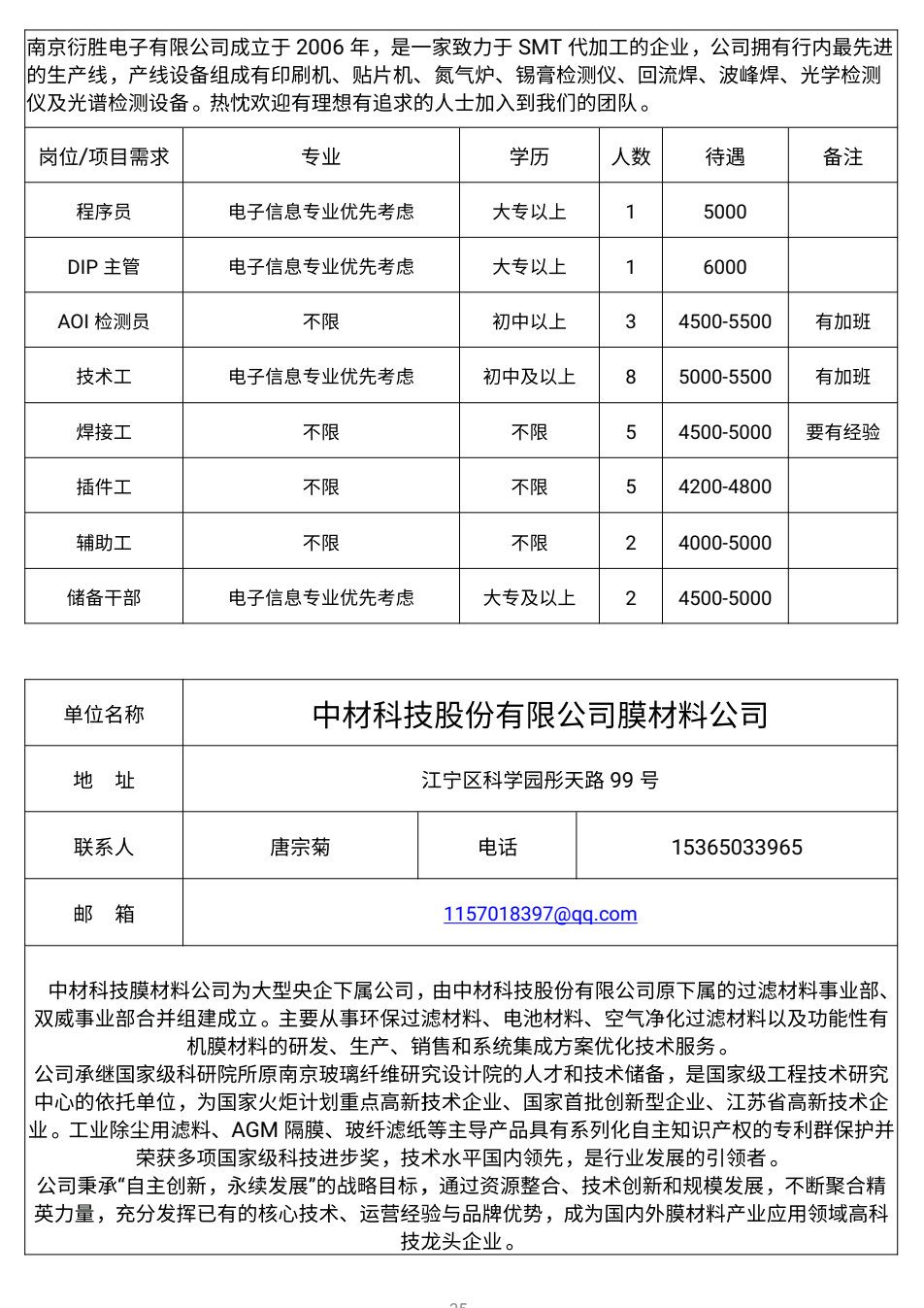 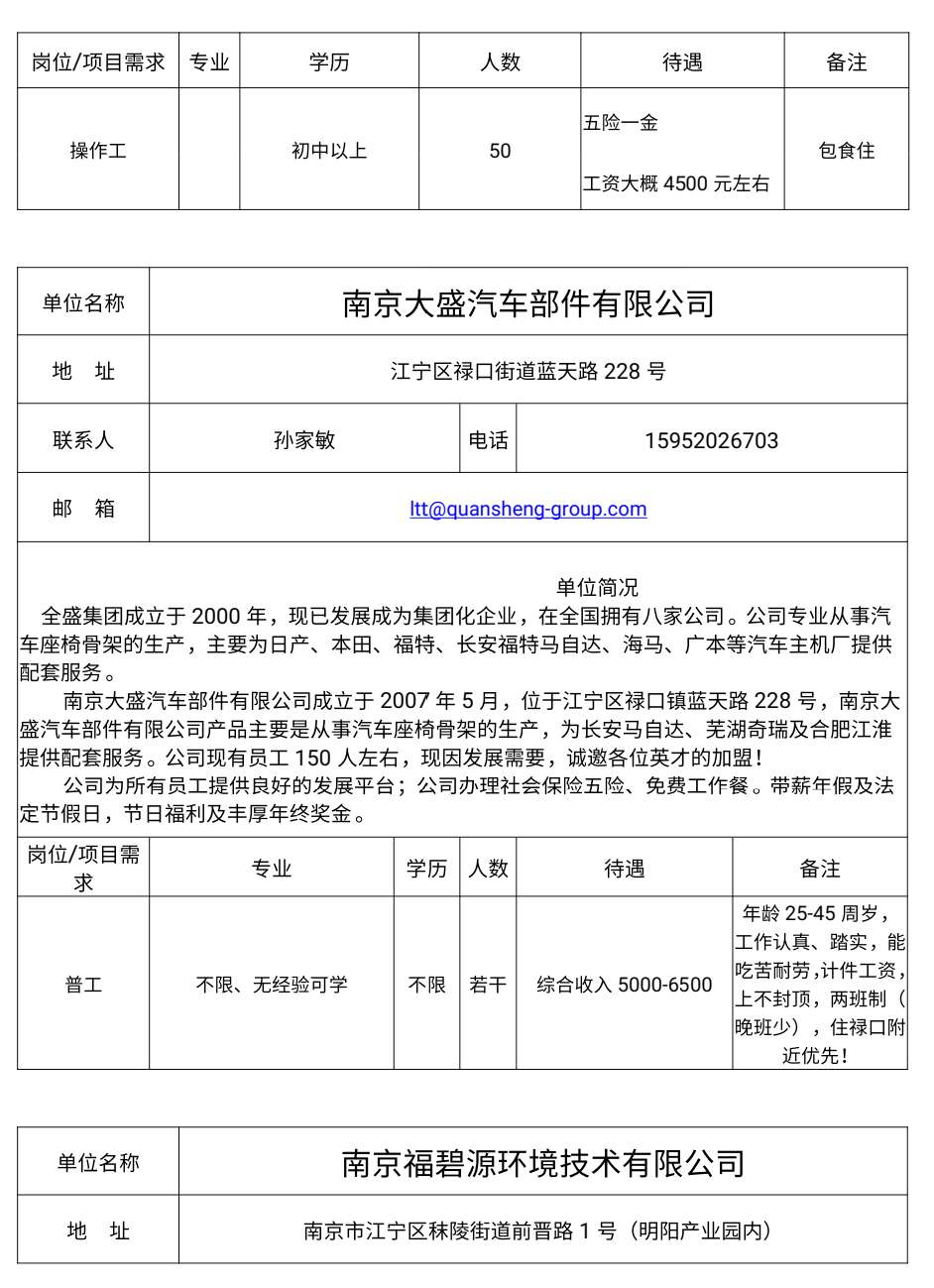 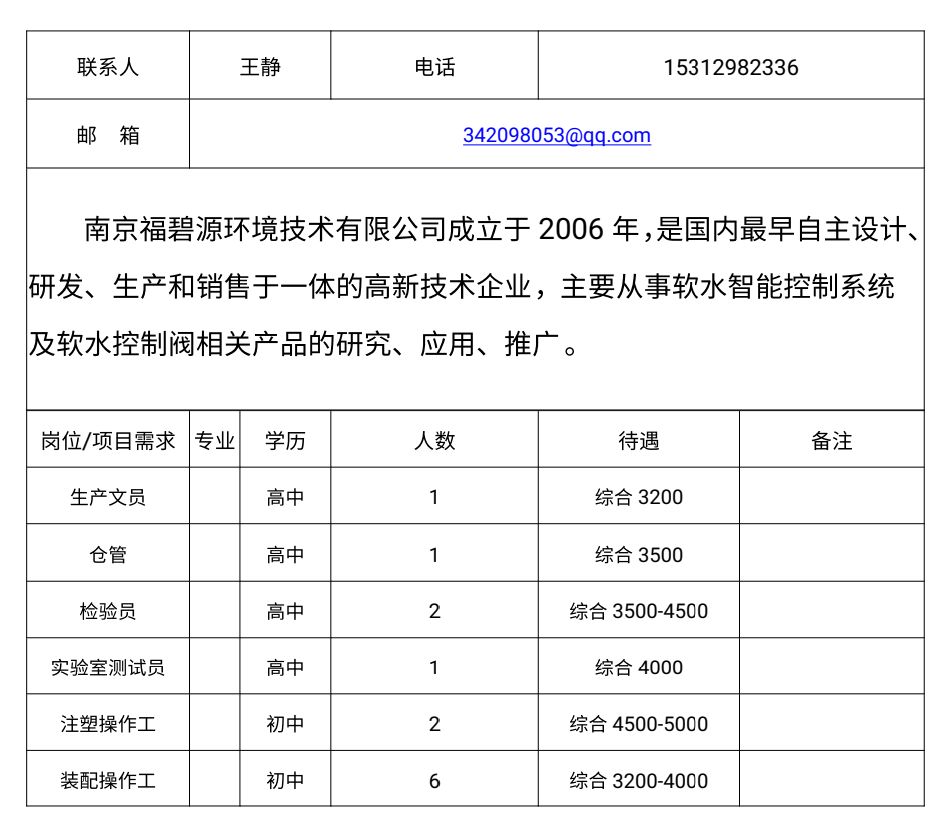 